Звіт про роботу Тарутинського НВК «ЗОШ І-ІІІ ступенів-ліцей-дошкільний навчальний заклад» Тарутинської районної ради  Одеської області за 2019-2020 навчальний рік.        Освіта — найважливіше із земних благ, якщо вона найвищої якості,        інакше вона абсолютно даремна.	 Дж. Р. Кіплінг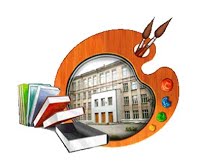  Педагогічний колектив Тарутинського навчально-виховного комплексу «ЗОШ І-ІІІ ст.- ліцей-дошкільний навчальний заклад» здійснював навчально-виховний процес на виконання законів України «Про освіту», «Про загальну середню освіту», Положення про загальноосвітній навчальний заклад, Державного стандарту початкової, базової та повної загальної середньої освіти , дотриманні принципу наступності між обов'язковою дошкільною освітою, початкової, основної і старшої шкіл. Використання педагогічних технологій, удосконалення навчально-виховного процесу з метою забезпечення якості знань, вмінь і навичок учнів в умовах сучасної школи та вимог сьогодення». Методична робота здійснювалася згідно із законодавством, нормативними документами про освіту, рекомендаціями МОН України, методичного кабінету відділу освіти Тарутинської РДА, нормативно - правовими документами про середню освіту, планується й проводиться на діагностичній основі. На підставі Положення про методичну роботу з педагогічними кадрами загальноосвітніх шкіл України, з метою подальшого удосконалення методичної роботи по школі був виданий наказ школи 13 від 15 вересня 2019 року «Про організацію методичної роботи у 2019 – 2020 навчальному році». Педагогічний колектив школи працював на сприяння виробленню в учителів умінь і навичок самостійної роботи з метою безперервного підвищення своєї кваліфікації і вдосконалення педагогічної майстерності, розвитку творчих здібностей педагогів, формування в них дослідницької роботи.ПРОБЛЕМА, над якою працював ПЕДКОЛЕКТИВ ШКОЛИ,- Формування конкурентноспроможної особистості засобами інноваційних технологій на уроці та в позаурочній діяльності. МЕТА: створення умов для формування конкурентноспроможної особистості засобами інноваційних технологій на уроці та в позаурочній діяльності в атмосфері співробітництва і конструктивної взаємодії  вчителя,учня та його батьків.Методична робота була скерована по напрямках:      1.Організація контрольно-діагностичної діяльності.2. Вивчення та використання в своїй професійній діяльності сучасних педагогічних технологій, методик, прийомів і способів успішного       навчання й виховання. 3. Підвищення рівня педагогічної майстерності. 4. Створення умов до самоосвіти вчителя, як індивідуальної форми підвищення професійної майстерності. 5. Вивчення та практичне використання сучасних способів діагностування учнівської успішності. 6. Використання різноманітних способів та організаційних рішень для підвищення кваліфікації педагогів.7. Впровадження ІКТ в навчально – виховному процесі. Методична робота була організована згідно структури:- Педагогічна рада;- Методична рада;- Предметні комісії вчителів;- Відвідування иа взаємовідвідування уроків;- Нетрадиційні форми методичної роботи;- Організація і проведення предметних тижнів;- Проведення заходів, спрямованих на вдосконалення навчально – виховного процесу, підвищення загальноосвітнього рівня школярів;- Організація роботи з молодими вчителями;- Організація роботи з обдарованими дітьми;- Стан викладання предметів;.-Атестація педпрацівників;-Курсова перепідготовка. Протягом 2019-2020 навчального року на засіданнях методичної ради школи обговорювалися такі питання:Обговорення та затвердження плану роботи методичної ради школи та основні напрямки методичної роботи на 2020-2021 н.р.;Розподіл доручень між керівниками предметних комісій;Огляд програмно – методичного забезпечення;Визначення проблем, над якими будуть працювати вчителі предметних комісій;Сучасні освітні технології в навчально – виховному процесі;Професійна етика вчителя.Робота з батьками учнів.Велика увага в школі приділялась охопленню дітей навчанням та вихованням. Адміністрацією навчально-виховного комплексу проводився постійний контроль за обліком відвідування учнями навчальних занять.З метою відслідкування навчальних досягнень учнів з предметів інваріантної складової робочого навчального плану вчителями 1-4 класів та вчителями – предметниками проведено річне оцінювання. Учні 1-2 класів (156учнів) оцінювалися вербально, учні 2,3,-4 класів (501 учень) – за 12-ти бальною системою згідно «Критеріїв оцінювання навчальних досягнень учнів початкової школи», затверджених наказом МОН України від 21.08.2013р. № 1222 «Про затвердження критеріїв оцінювання навчальних досягнень учнів початкової школи». В результаті оцінювання виявлені наступні результати.    На початок  2019-2020 навчального року в  Тарутинському НВК було охоплено навчанням 663учні .  У початковій школі-319 учнів, в старшій - 344 учні.  Протягом ІІ семестру прибуло 28 учнів, вибуло 34учні.  На кінець року в закладі освіти нараховується 657 учнів. Навчально-виховний процес здійснюють 80 педпрацівників. Навчальні досягнення 156 учнів 1,2 класів  були оцінені вербально. Із 501 учня 3- 11класів досягли:      Початкового рівня-  3учні,      1%;      Середнього рівня -   168учнів,   33 %;      Достатнього рівня-   264 учні    53%;      Високого рівня-           66учнів,     13%.    Якість знань учнів на кінець 2019-2020 навчального року становить  66%.У початковій школі навчаються на кінець ІІ семестру-319 учнів. За 12-бальною шкалою оцінювалися 156учнів. Із 83 учнів 3класів навчаються на:Початковому рівні-   немаєСередньому рівні-      22 учні, 27%;Достатньому рівні-    41учень,  49%;Високому рівні          20 учнів,    23 %.      Якість знань- 72%. У 4 класах навчається -86 учнів.Початковому рівні-   немаєСередньому рівні-    19 учнів,  22%;                             Достатньому рівні-   52учні,  61%; Високому рівні     -  15учнів,   17%.             Якість знань- 78 %. В середньому якість знань учнів початкової школи (3,4 класи) становить 75%. Високої якості знань досягли учні 3-Акл.(93%,класовод Кожухар Н.Г.), 3-Бкл-75%(класовод Церковна Т.П.),4-А кл.(84%,класовод Зінзівер Л.І.,) 4-Вкл.(70%, класовод Кустурова В.О.), 4-Бкл.(70%,класовод Лабунець Т.І.). 35 відмінників в 3,4 класах.У 5 кл.навчаються      56 учнів.Початковому рівні -     немаєСередньому рівні-       13учнів,   23 %Достатньому рівні-     37учнів,   66%; Високому рівні     -     6учнів,     11%.     Якість знань- 77%. У  6 класах навчаються 58 учні.Початковому рівні- немаєСередньому рівні-    25 учнів, 43%;Достатньому рівні-   27 учнів,   47%; Високому рівні     -    6учнів,      10%.        Якість знань- 57%.  У 7 класах навчається 71учень.  Початковому рівні-     1учень,   1.4 %;Середньому рівні-        32учні,   45 %;Достатньому рівні-       34учнів,  48% Високому рівні     -        4 ,      6%                         Якість знань- 54 %. У 8 класах навчається 47учні.Початковому рівні-      немаєСередньому рівні-          21учнів,     44%;Достатньому рівні-         22 учнів,    47% Високому рівні     -           3 учні,    6% ;               Якість знань- 53 %. У 9 класах навчається 51учень.Початковому рівні-            немає.Середньому рівні-              24 учнів,   47%;Достатньому рівні-             22учнів,   43%; Високому рівні     -            4учні ,       8 %.               Якість знань- 51 %. У 10кл.навчаються 27 учнів.Початковому рівні-          немає      ;Середньому рівні-             6учнів, 24%;    Достатньому рівні-           15учнів, 60%; Високому рівні     -           4учень,   16%.           Якість знань- 76% У 11кл.навчаються 24учні.Початковому рівні-           немає   ;Середньому рівні-           6 учнів, 25%;   Достатньому рівні-           14учнів, 58%; Високому рівні     -          4 учні, 17%  .               Якість знань- 75 %.В середньому якість знань учнів за 2019-2020р. н.р. становить66 %.Старша школа:високий рівень знань показали учні 5-А кл.(87%,кл.керівник Бошко О.О.),  10-Акл.(87%, кл.керівник Новошицька О.Г.), 6-А кл. (81%,кл.керівник Церковний Г.П.), 7-А кл.(79 %,кл.керівник Дундер Л.В.),11кл.(75%,кл.керівник Новошицький В.А.),7-Б (50%,кл.керівник Тейбаш А.В.),8-Б (66.5%,кл.керівник Подолюк Л.М.), 5-Вкл.(67%,кл.керівник Харитоненко В.А.), 9-Бкл.(55%, кл.керівник Топал А.В.). В старшій школі навчається 31відмінник.Всього по школі-66 відмінників. Слід відмітити якісну ,результативну роботу адміністрації школи, педпрацівників в умовах дистанційної освіти,висловити подяку вчителям, які друкували свої уроки у групі «Дистанційна освіта».Школа працює за моделлю розвитку успішної особистості. Протягом навчального року вчителями зверталася велика увага на створення сприятливих умов для розвитку творчого потенціалу, пошуку, підтримки і стимулювання інтелектуально і творчо обдарованих дітей та молоді. Аналізувалося питання впровадження програм роботи з обдарованою молоддю, при цьому зверталася увага на те, що завдання розпізнати в дитині талановиту особистість є на сьогодні одним із основних. Як наслідок такої роботи, зросла, порівняно з минулим навчальним роком, результативність участі школярів у районних, обласних предметних олімпіадах та конкурсах. Так, у 2019-2020 н.р. таких дітей у школі було 82 учні.Вони є активними учасниками шкільних, районних,обласних олімпіад, конкурсів. У цьому навчальному році результати роботи адміністрації,вчителів школи  з учнями  високі. Підвищенню освітнього рівня педагогів значною мірою сприяє проведена у встановленому порядку атестація вчителів. Гласна, об’єктивна і кваліфікована оцінка діяльності, заохочення кращих, підвищує персональну відповідальність за якість педагогічної праці, стимулює удосконалення педагогічної майстерності і розвиток творчої ініціативи.В цьому навчальному році 8 педпрацівників  пройшли чергову атестацію. Рішенням атестаційної комісії Ткаченко О.В. ,вчителю історії, Войцеховській Г.П.,вчителю географії, Топал А.В.,вчителю української мови та літератури підтверджено вищу категорію та звання «Старший вчитель», Бахчиванжи Л.В.,заступнику директора з навчально-виховної роботи ЗДО «Топольок» підтверджено вищу категорію. Вчителю історії Харитоненко В.А. підтверджено І категорію та  звання «Старший вчитель», Димитричак Н.І. підтверджено 10 тарифний розряд. Під час атестації вчителі ,вихователі давали показові уроки та заходи з використанням інноваційних технологій,ІКТ. Також враховувався їх фаховий рівень, досвід роботи, участь у шкільних і районних семінарах, педагогічних радах, засіданнях методичного об’єднання, участь їхніх учнів в олімпіадах,конкурсах.У новому навчальному році курсову перепідготовку повинні пройти 11 педпрацівників. Учитель хімії Бугор В.В. посіла ІІ м.у районному конкурсі «Вчитель року-2019». Вчителем трудового навчання Кожухар Н.В. для вчителів району був проведений семінар з трудового навчання. У 2019-2020 н.р. вивчено стан викладання предметів: трудове навчання,технології, фізична культура,географія,українська мова та література,математика в початкових класах, «Я досліджую світ».гурткова робота. У наступному навчальному році 2020-2021 буде вивчено стан викладання математики, хімії, української мови та літератури,початкові класи. Особлива увага протягом поточного навчального року зверталася на роботу з молодими вчителями початкових класів,які працюють в умовах НУШ : Чебан І.С.,Андрушка І.В., Стоянова Т.А. У ході стажування було організовано взаємовідвідування уроків молодих спеціалістів, наставників та адміністрації школи. У червні пройдуть курсову перепідготовку вчителі 1-их  класів НУШ. В школі працюють вісім методичних комісій.Аналіз роботи методичного об’єднання вчителів початкової школи за 2019 - 2020 н.р.та завдання на 2020 - 2021 н.р.    Докорінні зміни в соціально-економічних умовах життя українського суспільства спричинили суттєві перетворення в системі освіти. Сьогодні перед школою постає завдання – не просто дати учням певні знання й уміння, а сформувати таку людину, яка здатна творчо мислити, приймати рішення й адаптуватися за будь-яких умов. Це вимагає перебудови діяльності педагога і, в першу чергу, його взаємодії з учнем на користь процесів саморозвитку й самоорганізації. Розв’язанню таких завдань значною мірою сприяє організація методичної роботи.     У шкільному методичному об’єднанні учителів початкових класів 20 вчителів, з них:-	учитель-методист – 1;-	учителів вищої категорії – 4;-	мають звання «Старший вчитель»  - 5;-	учителів першої категорії – 2;-	учителів другої категорії – 1;-	молодих спеціалістів – 5.     У 2019-2020 н.р. вчителі початкових класів працювали над проблемою «Впровадження методів особистісно зорієнтованого навчання і виховання».     Метою навчання в школі є виявлення і розвиток здібностей кожного учня, формування духовно багатої, вільної, фізично здорової, творчо мислячої особистості, що володіє міцними базовими знаннями за курс початкової школи.     У колективі налагоджена атмосфера співробітництва, взаємодопомоги, підтримки  (взаємовідвідування уроків, спільна розробка уроків, свят, планування). Учителі не тільки вимогливі до себе, але й один до одного (аналіз відкритих заходів, уроків, ранків), адекватно реагують на критику.    У своїй роботі вчителі впроваджують інноваційні технології, поєднують групові та індивідуальні форми роботи. Удосконалення професійної майстерності вчителя є одночасно й серйозним поштовхом до самоосвіти, умовою його успішної, творчої праці.   Було сплановано і проведено чотири засідання методичного об’єднання вчителів початкових класів:І засіданняСерпень Тема    Особливості організації навчально-виховного процесу в початкових класах у 2019-2020 навчальному році.Мета : Обговорити виконання плану роботи методичного об` єднання за 2018-2019н.р.та    затвердити план роботи на 2019-2020 н.р. Проаналізувати навчальні програми,підручники,зошити.  Розглянути календарно-тематичне планування навчального матеріалу на 2019-2020н.р.ІІ засіданняЖовтеньТема «Використання інноваційних технологій на уроках у початкових класах.Нова українська школа : основи стандарту . Адаптація першокласників до шкільного колективу»Мета:  Активізувати питання про використання інноваційних технологій на уроках у початкових класах.Удосконалювати знання про творчий підхід до формування в учнів навичок читання.ІІІ засіданняСіченьТема Розвиток розумових та пізнавальних здібностей на урокахчерез використання різновидів наочності,використання ІКТМета:Поглибити знання педагогів про розвиток розумових та                 пізнавальних  здібностей учнів на уроках через  викорис-                    тання ІКТ.Підготувати папку з уроків вчителів на тему:              «Мій найкращий урок 2018-2019н.р.»ІV засідання( онлайн)ТравеньТема Підсумки роботи методичного об*єднання вчителів початкових              класів за 2019-2020  навчальний рік та складання перспективного плану на наступний рік.Мета: Підвести підсумки роботи методичного об`єднання вчителів   початкових класі за 2019-2020 навчальний рік, заслухати звіт вчителів про підсумки роботи над проблемною темою, скласти перспективний план роботи  м/о на наступний навчальний рік.       У період між засіданнями члени МО збирались на методичні оперативки, групові консультації, на яких розглядались поточні питання: опрацьовувалися інструктивно-методичні матеріали, розглядалися підсумки перевірки техніки читання, наробки вчителів, аналіз ведення щоденників, зошитів, журналів, підсумки адміністративних контрольних робіт.   Підвищенню освітнього рівня педагогів значною мірою сприяє проведена у встановленому порядку атестація вчителів. Гласна, об’єктивна і кваліфікована оцінка діяльності, заохочення кращих, підвищує персональну відповідальність за якість педагогічної праці, стимулює удосконалення педагогічної майстерності і розвиток творчої ініціативи.       Значна увага приділяється роботі з обдарованими учнями і розвитку творчих здібностей школярів. Відкрити чарівну квітку обдарованості молодшого школяра, прокласти стежину до розуму і серця кожної дитини надали змогу предметні конкурси, конкурс знавців української мови ім. П. Яцика, конкурс знавців української мови «Соняшник», природничо-технічного напрямку «Колосок», тематичні конкурси малюнків, літературних творів, у яких учні початкових класів взяли активну участь.        У  конкурсі імені П. Яцика Пісорогло Н., учениця 3-А класу (вчитель Кожухар Н.Г.), посіла друге місце; Саввова О., учениця 3-Б класу (вчитель Церковна  Т.П.), посіла третє місце; Фрідрик Є ., учениця 3-Б класу (вчитель Церковна  Т.П.), посіла третє місце; Пахомова В., учениця 3-В класу (вчитель Романенко Г.П.), посіла третє місце; Майборода А. , учень 4-А класу (вчитель Зінзівєр Л.І.), посів третє місце; Карамаврова О. ,учениця 4-А класу (вчитель Зінзівєр Л.І.), посіла третє місце. Шарков І., учень 4-Б класу (вчитель Лабунець Т.І.), посів третє.А також учні 3-4 класах у травні взяли участь у всеукраїнському математичному конкурсі « Кенгуру», який проводився в онлайн режимі.    Вчителі нашої школи турбуються про те, щоб учні почували себе тут затишно і комфортно.  Кабінети у початковій школі мають сучасний вигляд, поліпшену матеріальну базу.  Учні 4 класів не підлягли ДПА з української мови та математики ( у зв’язку з карантином) .Готуючись до закінчення навчального року розглядались питання оцінювання учнів під час карантину та заповнення класного журналу.    План роботи методичного об’єднання виконано. У своїй роботі вчителі досягли певних успіхів у навчанні та вихованні школярів, формуванні пізнавальної самостійності, духовної культури, розвитку здібностей та інтересу учнів до навчально-виховного процесу.    Система роботи в початкових класах побудована так, що всі заходи готуються спільно: учитель – вихователь – батьки – діти, що допомагає  згуртовувати дитячі колективи.    Раціональне поєднання колективної мудрості та індивідуальної творчості дає змогу віднаходити  нові шляхи до вершин педагогічної майстерності за умов здорового психологічного мікроклімату у колективі, що ґрунтується на взаємоповазі, вмінні радіти за успіхи іншого і вітати те, що вирізняє кожного з-поміж решти, – самобутню творчу індивідуальність. МО  вчителів  початкових  класів  дбає  про  те,  щоб  школа  була:– школою  радості  для  учня;– школою  творчості  для  вчителя;– школою  спокою  для  батьків.   На 2020-2021 н.р. поставлені  такі   завдання: 1. Поповнення «банку ідей» педагогічної творчості вчителів. 2. Продовження  створення  «банку»  даних обдарованих учнів. 3. Забезпечення удосконалення уроку як основної форми навчально-виховного процесу:-   впровадження інноваційних сучасних технологій;-  урізноманітнення форм індивідуального підходу до навчання та виховання учнів з метою виявлення та розвитку творчо обдарованих учнів; розкриття творчих здібностей учнів початкових класів;-  проведення уроків з використанням технічних засобів навчання  (підвищення їхньої ролі в активізації пізнавальної діяльності школярів).4.Розвиток  в  учнів  самостійного  критичного  та  креативного  мислення,  нави-чок  інтерактивного  здобування  знань.Звіт  МК вчителів української мови та літератури за  2019-2020 навчальний рік.  навчання.Звіт про роботу вчителів української мови та літератури за 2019-2020 навчальний рік.У 2018-2019 н.р. українську мову та  літературу викладали такі учителі:  Педагогічні проблеми, над якими працюють учителі української мови і літератури, прослідковуються у засобах і методах навчання. А саме:         У лютому місяці було перевірено вивчення стану викладання української мови та літератури  за такими напрямами:	- виконання навчальних планів і програм, реалізація рекомендацій із викладання української мови.	-  формування в учнів умінь і навичок зв’язного мовлення, зв’язок з іншими напрямами роботи з розвитку мовлення:          - збагачення словникового запасу учнів із погляду лексичної та граматичної будови;          -  засвоєння норм української літературної мови;- реалізація проблеми, над якою працює колектив НВК в напрямі особистісно зорієнтованої технології навчання;	-  науково-теоретичний рівень викладання;	-  планування навчального матеріалу, підбір тестових, індивідуальних, диференційованих завдань, наочності тощо;	-  дотримання вимог єдиного орфографічного режиму;	-  ефективність використання міжпредметних зв’язків;	-  методика перевірки рівня знань учнів;	-  упровадження активних форм і методів навчання;	-  методика повторення пройденого матеріалу;	-  раціональне використання робочого часу;	-  результати навчання, якість знань, умінь і навичок учнів;	-  виконання вимог щодо ведення шкільної документації;	-  форми позакласної роботи;	-  виховання національної самосвідомості громадянина України.		Із метою перевірки викладання української мови та літератури і проведення позакласної роботи з предметів за переліченими напрямами адміністрацією НВК були відвідані уроки, заняття курсів за вибором, вивчено документацію вчителів і учнівські зошити, проведено контрольні роботи, аудіювання, усне опитування, перевірено оцінки тематичних атестацій, відвідано позакласні заходи. Завдяки цьому одержано об’єктивну характеристику роботи вчителів, надано певні рекомендації та внесено корективи до системи викладання.	Перевірка показала, що вчителі працюють за чинною навчальною програмою та за підручниками, рекомендованими Міністерством освіти і науки України.	Усі вчителі української мови та літератури усвідомлюють завдання, які сьогодні поставлені перед школою, і працюють на кінцевий результат – виховання свідомого громадянина України, формування освіченої, творчої особистості, здатної жити і працювати у ХХІ столітті. Вони володіють методикою викладання та забезпечують засвоєння учнями програмового матеріалу. Провідним у роботі вчителів є реалізація ідеї навчання мови на текстовій основі, що дає змогу оптимально поєднувати навчання і різнобічне виховання учнів. Більше уваги, у порівнянні з минулим навчальним роком, учителі приділяють застосування ІКТ у навчально-виховному процесі, що підвищує інтерес учнів до вивчення предмета.	Уроки Новошицького В.А., Мажар Т.А. спрямовані на те, щоб підготувати мовно грамотну особистість з високим рівнем комунікативної компетентності, що ґрунтується на системі знань про мову. Щодо уроків української літератури, то вони спрямовані на розвиток умінь усвідомлювати прочитаний художній твір, розуміти його ідейність (5-6 клас); на розширення культурно-пізнавальних інтересів, сприяння всебічному розвиткові, духовному збагаченню, виховання національно свідомого громадянина України (10 клас). 	У своїй роботі на уроках учитель звертає увагу на відповідність навчального матеріалу з української мови та літератури вимогам оптимальності, на реалізацію комплексної мети уроку; на врахування вікових особливостей учнів; на інтегральність, на всебічний мовленнєвий розвиток учнів, а також підготовку до ЗНО.	Більшість уроків особистісно-зорієнтовані, бо будуються на педагогіці співробітництва, окрім того поєднуються парні, групові, кооперативні форми роботи, у яких учні є не об'єктами, а суб'єктами навчальної діяльності.	Топал А.В. ,використовуючи різноманітні форми та методи роботи ,створює проблемні ситуації, забезпечує практичну спрямованість уроків, раціонально використовує час на вивчення теоретичного та практичного матеріалу, з цією метою активно використовує в роботі навчально-наочні посібники, методичний апарат підручника, різного роду дидактичний, роздатковий матеріал, сигнальні картки, ігровий матеріал. Усі уроки вчителя спрямовані  на досягнення головної мети навчання української мови, що полягає у формуванні національно-свідомої, духовно-багатої мовної особистості, яка володіє вміннями й навичками вільно, комунікативно доцільно користуватися засобами рідної мови - її стилями, типами, жанрами в усіх видах мовленнєвої діяльності (аудіювання, читання, говоріння, письмо), тобто забезпечує належний рівень комунікативної компетенції.	Новошицька О.Г. на уроках української мови та літератури використовує прийоми: мислитель на діяльність, навчання мови, робота з текстом, психолого-дидактичний.	В умовах активного впровадження системи ЗНО застосовуються тестові технології. Сприяють розвитку мислення учнів інтерактивні технології «Асоціативний кущ», «Ажурна пилка» тощо.	Використовується ІКТ під час підготовки до уроку (пошук інформації в межах Інтернет за темою підготовка презентацій, тестів, контрольних робіт, роздавальних матеріалів) і на уроці (робота з готовою презентацією).	На уроках української мови під час вивчення теми «Лексикологія. Фразеологія» та уроках української літератури під час вивчення розділу «Усна народна творчість» на уроках «Література рідного краю» використовуються фольклорно-етнографічні матеріали, зібрані учнями. Це тексти легенд, казок; прислів'я, приказки, фразеологізми тощо, а також аудіо-, відеозаписи народних пісень, обрядів, ігор.	Ганева С.П. будує свої уроки мови та літератури таким чином, що вони є достатньо місткими, добирає суб’єктивно значущу для учнів інформацію,тексти художніх творів, різноманітні мовленнєві зразки для наслідування, працює над розвитком зв’язного мовлення учнів, розвиває їхню самостійність та ініціативність. Однак більшість уроків побудовано за схемою «опитування-пояснення-закріплення», що не забезпечує умов реалізації принципу розвивального навчання, оскільки орієнтує учнів на засвоєння знань, а не на самостійну пізнавальну діяльність. На уроках домінує цільова установка, яка спрямована на діяльність учителя. Хоча на уроках завжди сприятлива психологічна атмосфера. Учні легко відгукуються на запити вчителя.        Учителі української мови та літератури  урізноманітнюють типи уроків, розвивають у дітей інтерес до вивчення предмета, реалізують принципи науковості.Завдання МК вчителів української мови та літератури на новий навчальний рік:1. Послідовна, результативна робота вчителів Топал А.В., Мажар Т.А., Новошицької О.Г.,Новошицького В.А.,Ганевої С.П.  щодо забезпечення стабільних знань учнів з української мови та літератури, ефективної позакласної   роботи з предмета. 2.У процесі викладання української мови та літератури продовжувати використовувати  інноваційні технології,       що   забезпечують комфортні умови розвитку, реалізації природного потенціалу учнів.3.Під час оцінювання навчальних досягнень учнів ураховувати принципи гуманізації, демократизації та диференціації освіти, взаємозв’язку навчання, виховання та розвитку учнів.4.Систематично працювати над забезпеченням кабінету наочним, дидактичним, роздатковим матеріалами, комплектами атестаційних завдань із кожної теми.5. Під час підготовки домашніх завдань враховувати принципи взаємозв’язку роботи під час уроку і домашнього завдання, дозування, диференціації, самостійної навчальної діяльності учнів.6. Своєчасно та якісно проводити контроль усіх видів письмової діяльності та виставляти оцінки в класні журнали.7.  Забезпечити ефективність індивідуальної роботи з учнями, які мають початковий рівень знань.  8. Посилити  роботу з підготовки учнів до  районної, обласної ,Всеукраїнської олімпіади з української мови і літератури та  творчих конкурсів.   9. Посилити роботу з підготовки учнів до здачі  ЗНО.Протягом ІІ семестру МК працювало за дистанційною формою навчання.1.У проведенні онлайн педрад приймали участь всі члени МК. 2.Графік проведення контрольних, семестрових  робіт .Під час організації освітнього процесу з використанням дистанційних технологій навчання в умовах карантину підсумкове оцінювання (тематичне, семестрове та річне) може здійснюватися віддалено, із використанням цифрових технологій для всіх здобувачів освіти, незалежно від форми.Вчителі-словесники  працюють за календарно-тематичним плануванням на 2019-2020 н.р. Всі контрольні види діяльності будуть проведені згідно календарних планів. На кінець навчального року програму буде виконано .3.Форми й методи дистанційного навчання. Найпопулярніші інструменти та платформи дистанційного навчання Classroom,Zoom,You Tube, Skype.Найпопулярніші соціальні мережі  Viber,facebook,Telegram,Messenger,Instagram. Вчителі мають зворотній зв’язок та контактують з учнями різними способами.Здійснюють контроль та оцінку навчання учнів.Комунікація з вчителем та наявність оцінки мотивує дітей до навчання,особливо в умовах карантину.4.Більшість учнів охоплена  дистанційним навчанням, але є такі ,що не мають комп’ютера, тому доводиться працювати в телефонному режимі .5.Самоосвіта.Новошицький В.А. та Новошицька О.Г. брали участь у двох  онлайн-вебінарах на Всеосвіті «Практичні поради щодо організації дистанційного навчання під час карантину», «Підліткова депресія.Причини виникнення та алгоритми подолання».Топал А.В. брала участь у двох  вебінарах на Всеосвіті «Мотивація до навчання під час карантину», «Підвищення рівня цифрової грамотності педагогічних працівників.Можливості платформи «Всеосвіта»».6. Кожен вчитель веде індивідуальний план,в якому фіксуються проведені дистанційно уроки ,домашнє завдання.7.Підготовка до ЗНО.Сучасний урок української мови та літератури вимагає від учителя застосування не тільки добре продуманих методів і прийомів навчання, спрямованих на вивчення й закріплення матеріалу, але й ефективних засобів перевірки знань учнів.Щоурочна перевірка вивченого стимулює школяра.Тому у своїй практиці дедалі частіше застосовую тестові форми контролю.Привчаю учнів виконувати завдання не лише правильно, а й швидко , щоб максимально наблизити їх до умов, у яких випускники працюватимуть під час ЗНО. Одне із завдань зовнішнього оцінювання – це читання й аналіз тексту.Треную учнів читати й аналізувати тексти різних стилів мовлення,розуміти головну  думку, уміти чітко сформулювати відповідь. Вчимося будувати власне висловлювання. Вважаю , що такий підхід до впровадження тестових технологій сприятиме якісній підготовці випускників до ЗНО.8.Оцінювання результатів навчальної діяльності здійснюватиметься у асинхронному режимі,віддалено, із використанням цифрових технологій.Аналіз роботи МО вчителів математики, фізики та інформатики за  2019-2020 н. р. Протягом 2019-2020 н.р. методичне об’єднання  вчителів працювало над методичною проблемою: "Використання інноваційних технологій у навчально-виховному процесі з метою підвищення компетентності учнів на уроках математики, фізики та інформатики"Діяльність методичного об’єднання   спрямована на реалізацію : завдань Закону «Про освіту»; положень нормативно-правових документів; освоєння нового змісту, технологій і наукових методів викладання предметів; -     упровадження Державного стандарту  базової та повної середньої освіти, шляхом оптимізації інноваційної діяльності; вивчення і аналіз стану викладання предметів;організація тижнів професійної майстерності педагогів;-       інформування педагогів про нові методичні рекомендації, статті у  фахових виданнях про зміст і методику  навчально – виховної роботи з предметів;            Робота методичного об’єднання  спрямована формувати й підтримувати належний рівень підготовки вчителів, забезпечувати зростання кваліфікації педагога. Основною метою роботи методичного об’єднання є колективне опрацювання педагогами актуальних проблем, пов’язаних зі змістом їх  професійної діяльності, створення умов для підвищення фахового і загальнокультурного рівня вчителів, забезпечення своєчасної поінформованості щодо навчальних програм, планів, підручників. питання по реалізації державної політики в галузі освіти.            Діяльність МО була спрямована на реалізацію інструктивно-методичних рекомендацій Міністерства освіти і науки України щодо вивчення предметів математичного циклу, виконання державних програм.      За І семестр 2019-2020 н.р. були проведені  3 засідання МО вчителів математики, фізики та інформатики за тематикою запланованою і затвердженою на початку навчального року.Ключове питання:Ознайомлення з документами МОНУ і рекомендаціями щодо вивчення навчальних дисциплін.Розгляд календарно-тематичного планування відповідно до методичних рекомендацій.Участь в конкурсі: «Творчий вчитель – обдарований учень»;Організація роботи з обдарованими дітьми (Підготовка до олімпіад і предметних конкурсів, аналіз результатів).Підготовка до тижня фізики . Участь у математичному конкурсі «Кенгуру». Аналіз рівня знань за І семестр  2019-2020н.р.;           Шкільним МО приділяється  належна увага при роботі з обдарованими дітьми. Як результат цієї роботи можна розглядати досягнення учнів у районних олімпіадах з предметів та конкурсів. А саме: Районна  олімпіада:  Фізика:               9-Б кл.   Тихонова Валерія -   ІІ м.    Куруч  Т.Г.                                                         Інформаційні технології:                                10-Б кл.    Кучержинська Юлія  -  І м    Фучеджи Т. О.                              11 кл. Марунчак Софія  –  ІІІ м. Фучеджи Т.О.                              11 кл. Дамаскіна Ірина -  ІІІ м. Малєнкова М.М. Математика: 7-Б кл.  Тейбаш Микола  -  І м.    Тейбаш А.В.                                7-А кл.  Плєтос Єльвіра – ІІІ м. Бошко О.        Конкурс «Молодь досліджує світ» Районний етап:   8-В  Сергієнко Маргарита  – ІІ м.   – Кострова Т.П.                                                                             Обласний етап:  8-В   Сергієнко Маргарита (стала переможцем у номінації «Юна надія» рекомендовано до реєстрації у Всеукраїнському конкурсі) – Кострова Т П.МАН   Районний  етап: 9-В кл. Боровицький Микола - ІІІ м. Куруч Т.Г.     Значне місце в роботі методичного об’єднання вчителів математичного циклу займає позакласна робота.  6 грудня було проведено перший етап математичного конкурсу «Кенгуру»,  в якому прийняло участь  24 учнів 5-6 класів.Підсумки навчальної роботи за І семестр                                   2019-2020 навчального року.            Шкільним МО приділяється  належна увага при роботі з обдарованими дітьми. Як результат цієї роботи можна розглядати досягнення учнів у районних олімпіадах з предметів та конкурсів. А саме: На високому методичному рівні пройшов  тиждень математики (з 27.01 по 31.01.2020). У 5 – х  класах було проведено урок - гру «Зоряна година; у 6-х класах було проведено конкурс на «Найкращу математичну казку», також на уроках розв’язували сканворди та кросворди ; у 7-х класах урок-гра «Знавці математики» та урок-вікторина «Математичні ребуси»; учнями 8-х класів - урок-гра «Математичний бій». Також учнями 9, 10  та 11 класів було випущено багато стен газет з дуже цікавою інформацією та цікавими фактами з біографії видатних вчених – математиків. Учні 8, 9 і 11 класу підготували презентації, проектні   роботи. Із поставленими завданнями учні впоралися, впевнено відповідали на запитання, були активними.        Учні Тарутинського НВК  02.03.2020 р. прийняли участь у «Освітньому проекті «На урок»  у V Всеукраїнській інтернет-олімпіаді з математики та отримали сертифікати І ступеня: Попов К. 5-А кл., Карамаврова Ж. 5-А кл., Плєтос Е. 7-А кл.;  сертифікат ІІ ступеня: Тихонова Т. 5-А кл.; сертифікати ІІІ ступеня: Серек-Басан М. 5-А кл., Семенов О. 9-В кл., Серек-Басан А. 11 кл.,  інші учні отримали сертифікати за участь в інтернет-олімпіаді.   Із поставленими завданнями учні впоралися, впевнено відповідали на запитання, були активними. Проведені заходи підвищують мотивацію до навчання, дають можливість учням розкрити свої організаторські, творчі здібності, проявити пізнавальний інтерес до вивчення математики, інформатики  та поглибити знання з цих предметів. Усі вчителі прийняли активну участь у його  підготовці та проведенні тижня математики. Також були проведені тиждень  фізики і астрономії та тиждень інформатики. Вчителі інформатики Малєнкова М.М., Фучеджи Т.О. провели мастер - клас «З цифрової грамотності» для вчителів. Вони ознайомили нас з дуже цікавою та корисною інформацією.      22 - 24 травня 2020 р. було проведено в режимі онлайн другий етап Міжнародного математичного конкурсу «Кенгуру»,  в якому прийняло участь  66 учнів 3-9 класів. Всі учні отримали подарунки за те що приймали участь у цьому конкурсі. Підсумки навчальної роботи за 2019-2020 навчальний рік. Результати роботи протягом року свідчать, що  вчителі Тарутинського  НВК забезпечують  реалізацію програмних вимог:формування в учнів математичних знань як невід’ємної складової загальної культури людини, необхідної умови її повноцінного життя в сучасному суспільстві на основі ознайомлення школярів з ідеями та методами математики як універсальної мови науки і техніки, ефективного засобу моделювання і дослідження процесів і явищ навколишньої дійсності;інтелектуальний розвиток учнів, розвиток їхнього логічного мислення, пам’яті, уваги, інтуїції, умінь аналізувати, класифікувати, узагальнювати, робити виводи за аналогією, діставати наслідки з даних передумов шляхом несуперечливих міркувань тощо;опанування учнями системи математичних знань і вмінь, що є базою для реалізації зазначених цілей, а також необхідні у повсякденному житті й достатні для оволодіння іншими шкільними предметами та продовження навчання.          Аналіз роботи педагогів, членів методичного об’єднання дає підставу зробити висновок, що завдання, які випливають із науково-методичної проблеми об’єднання, в основному виконано.Пріоритетні напрями роботи методичного об’єднання вчителів математики, фізики  та інформатики на 2019-2020 н. р. : дослідження навчальних досягнень учнів з математики;виявлення та  розвиток обдарованих дітей з математики та інформатики;компетентнісний підхід ;впровадження комп’ютерних технологій в практичну діяльність вчителів  .Аналіз роботи МК вчителів історії, права та мистецтва                                  за 2019 – 2020 навчальний рікПротягом 2019 – 2020 навчального року вчителі МК історії, права та мистецтва працювали  над науково-методичною темою «Удосконалення прийомів та методів навчання на уроках історії, правознавства та мистецтва»; метою роботи МК було впровадження методів особистісно-орієнтованого навчання й виховання, створення умов для розвитку учнів та виховання соціально активних громадян України.У 2019-2020 навчальному році методична робота була спрямована на підвищення професійної майстерності і розвиток творчої ініціативи вчителів, впровадження ефективних технологій навчання і виховання; створення умов для формування ключових компетентностей учнів та професійної компетентності педагогів.  Підвищення фахового рівня вчителів проводилося шляхом вивчення і реалізації основних положень нормативних і директивних документів про освіту; шляхом опрацювання новинок методичної літератури, проведення «круглих столів» з метою обміну досвідом;  впровадження у навчально-виховний процес сучасних досягнень науки, педагогічної теорії.Вчителі МК працювали відповідно до вимог Програми для загальноосвітніх навчальних закладів та інших нормативних документів. Навчальну програму з історії України, всесвітньої історії, правознавства, громадянської освіти, мистецтва, образотворчого й музичного мистецтв було виконано в повному обсязі.             Протягом навчального року учителі МК підготували та провели шкільні олімпіади з історії та правознавства і взяли участь у районних та обласній олімпіадах, за результатами яких  учні Тарутинського НВК посіли призові місця.   Результати районної олімпіади з історії (03.12.2019 р.):8 кл. – Глод Катерина (8-А кл.) – ІІ місце (вчитель Подолюк Л.М.),            Цуркан Данило (8-Б кл.) – ІІІ місце (вчитель Подолюк Л.М.),9 кл. – Пєлін Адріана (9-Б кл.) – ІІІ місце (вчитель Подолюк Л.М.),10 кл.- Новошицька Олександра (10-А кл.)-  І місце (вчитель Ткаченко О.В.),             Чебан Таїсія (10-А кл.) - ІІІ місце (вчитель Ткаченко О.В.),             Кучержинська Юлія  (10-Б кл.) - ІІІ місце (вчитель Ткаченко О.В.),11 кл. –Серек-Басан Анастасія (11 кл.) – І місце (вчитель Ткаченко О.В.),             Казанжи Аліна (11 кл.) – І місце (вчитель Ткаченко О.В.),             Сєфєр Діана (11 кл.) – ІІ  місце (вчитель Ткаченко О.В.).        Результати районної олімпіади з правознавства (17.12.2019 р.):  9 кл. – Тихонова Валерія (9-Б кл.) -ІІ місце (вчитель Ткаченко О.В.),             Пєлін Адріана (9-Б кл.) – ІІ місце  (вчитель Ткаченко О.В.)    Результати обласної олімпіади з історії (15.02.2020 р.): 11 кл. – Сєфєр Діана - ІІІ місце (вчитель Ткаченко О.В.), 11 кл. – Серек-Басан Анастасія - ІІІ місце (вчитель Ткаченко О.В.),       11 кл. – Казанжи Аліна - ІІІ місце (вчитель Ткаченко О.В.)Згідно шкільного плану в І семестрі вчителями МК були проведені предметні тижні:1) з 07.10 по 11.10.2019 р. –  тиждень мистецтвознавства (відповідальні Марецька Н.І. та Войцеховський В.П.);                                                                                                                                                              2) з 18.11 по 22.11.2019 р. – тиждень історії (відповідальна Подолюк Л.М.);                                      3) з 09.12 по 13.12.2019 р. – тиждень правознавства (відповідальний Ткаченко О.В.).                                                                                                                                                                                                                                                        В рамках предметних тижнів проводилися класні та позакласні заходи, конкурси, вікторини, бесіди, інформхвилинки, виставки творчих робіт, випускалися учнями тематичні газети, створювалися малюнки та плакати.Для реалізації національно-патріотичного, правового, морального та естетичного виховання, а також для підвищення зацікавленості учнів у навчанні проводилися заходи  до відзначення Дня захисника України, Дня пам’яті жертв голодоморів, Дня визволення України від німецько-фашистських загарбників, Дня Гідності та Свободи, Міжнародного дня  прав людини, Дня соборності України, подій Української революції 1917 – 1921рр., річниці виводу військ із Афганістану, Дня Героїв Небесної Сотні та вшанування Героїв АТО,  роковин Чорнобильської катастрофи, Дня пам’яті та примирення і Дня перемоги над нацизмом та ін.  (всі члени МК ), а також творчі конкурси, в яких учні НВК брали активну участь.Учні вчителя образотворчого мистецтва Марецької Н.І. брали активну участь у конкурсах та виставках малюнків «Що ми знаємо про свої права», «16 днів без насильства» (І місце у шкільному етапі конкурсу плакатів посіли роботи Мельниченко Анастасії (9-Б кл.), Кручкевич Олександри (11 кл.), 9-В класу (групова робота)), Дня соборності України, Дня пам’яті Героїв Небесної Сотні, річниці виводу військ з Афганістану, «Зустрічаймо птахів!», роковин Чорнобильської катастрофи а також у конкурсах дитячої творчості «Щедрість рідної землі» ( І місце у шкільному та районному етапах конкурсу у номінації «Практичні навички роботи з природним матеріалом, володіння народними ремеслами» посіли роботи «Герб Тарутинського району»(МельниченкоА., 9-Б кл., Олту О., 6-В кл.), «Господарочка» (Кула Тетяна та Лєнь Влада, 5-А кл.), «Білочка» (Урос Карина, Бєлуніна Еліна, Кулакли Тетяна, 6-Б кл.) , «Ялинка» (І місце у шкільному та районному етапах конкурсу у номінації «Новорічна картина»посіли роботи Нікової Євгенії (5-Б кл.), Кули Тетяни та Лєнь Владислави (5-А кл.), Сушильникової Ольги та Сушильникової Тетяни (5-В кл.)) та «Чисті роси» (І місце в районному етапі посіла робота Іванова Дениса, 8 – В кл.).  Вихованці вчителя музичного мистецтва Войцеховського В.П. брали активну участь у привітанні вчителів з нагоди Дня вчителя, у конкурсі  «Караоке» до Дня музики, у заходах до Дня захисника України, виступах до Дня Св. Миколая, у проведенні новорічних свят.Протягом навчального року в НВК  для творчо обдарованих дітей працював  гурток «Юний гітарист» (вчитель Войцеховський В.П.), вихованці якого брали активну участь у шкільних та позашкільних творчих заходах.Регулярно, згідно планування, проводилися засідання методичної комісії, на яких обговорювалися актуальні проблеми та питання, координувалися навчальні  та виховні заходи; вчителі протягом року працювали над удосконаленням педагогічної майстерності та самоосвітою.З 12 березня по 29 травня 2020року у зв’язку із введенням у країні карантинного режиму навчальний процес відбувався у дистанційній формі. Дистанційним навчанням були охоплені всі учні з урахуванням матеріально-технічних можливостей (для дистанційного навчання вчителями МК використовувалися платформа для дистанційного навчання Googleclassroom ,  месенджер Viber та телефонний зв'язок).             Вчителі МК історії, права та мистецтва під час дистанційного навчання продовжували працювати згідно календарно-тематичного планування навчального матеріалу з предметів. Організація навчального процесу здійснювалася згідно рекомендацій МОНУ «шляхом використання технологій дистанційного навчання з урахуванням матеріально-технічних можливостей».Історія України, всесвітня історія, правознавство, громадянська освіта:Ткаченко О.В. : завдання і письмові роботи пересилалися за допомогою месенджера Viber, підготовка до ЗНО здійснювалася з використанням ресурсів Інтернету;Подолюк Л.М. : для передачі навчального матеріалу і отримання виконаних письмових робіт використовувалася платформа для дистанційного навчання Googleclassroom та месенджер Viber, робота відбувалася в груповій та індивідуальній формах, зв'язок з учнями і батьками постійно підтримувався також у телефонному режимі; в навчальному процесі використовувався відеоматеріал, відеоуроки, презентації, розробки (з ресурсів YouTube, Naurok та інших джерел Інтернету), а також власні розробки (конспекти ,схеми, таблиці, завдання та ін.) уроків.Узун-Куртогло Т.О. : використовувалися власні розробки відеоуроків, презентації, фотозвіти практичних робіт і перевірка виконаних завдань відбувалася за допомогою месенджера Viber;Мистецтво:Кулаклі Н.І.: дистанційне навчання було організоване та проводилось за допомогою поєднання безкоштовних вебсервісів та платформ Viber, Googleclassroom; використовувалися заздалегідь записані відеоуроки, презентації із зовнішніх освітніх ресурсів, наприклад, «Всеосвіта», «Наурок», завдання для самостійної роботи з подальшою перевіркою,  перегляд відео на  YouTube-каналі МОН.Образотворче мистецтво:МарецькаН.І.: на заняттях з образотворчого мистецтва в 5,6,7 класах використовувалися презентації, фото малюнків та ілюстрації художніх творів, відеозавдання, фото з підручників, посилання на сайти; для впровадження дистанційного навчання використовувалися різні цифрові ресурси (Googlе, YouTube, електронна пошта, Viber), робота була організована у групах (з кожним класом окремо) та індивідуально, виконання завдань контролювалося у Viber.Музичне мистецтво:Войцеховський В.П. : завдання у Viber, презентації, відеоуроки.В кінці навчального року  був проведений аналіз навчальних досягнень, який показав, що більшість учнів навчається на достатньому та високому рівнях. Учні 11 класу були підготовлені до участі у ДПА та ЗНО з історії України (вчитель Ткаченко О.В.).       Актуальними залишаються проблеми недостатньої зацікавленості учнів у навчанні, несистемної підготовки учнів до уроків, низької активності частини дітей на уроках; потребує активізації робота з обдарованими дітьми, залучення їх до дослідницької роботи, а також впровадження нових форм і методів роботи з дітьми з низькою успішністю; потребує поповнення та оновлення матеріальна база. Необхідно продовжувати вивчати та впроваджувати в роботу нові технології навчання. Над цими та іншими методичними задачами вчителі МК планують працювати в наступному навчальному році. Методичне об’єднання в 2019 - 2020 навчальному році працюватиме над вирішенням таких завдань:- оволодіння навичками самоаналізу, інноваційними технологіями, найдосконалішими формами, методами та прийомами навчання учнів;-  розвиток творчих здібностей школярів ;- вдосконалення роботи з учнями шляхом використання інноваційних технологій;- розвивати інтереси учнів до науково – дослідницької роботи та залучати до участі в інтелектуальних конкурсів, турнірах, обласних олімпіад з математики різних рівнів.Звіт                  про   роботу МК вчителів-предметників    російської мови і літератури,зарубіжної літератури                       у   2019-2020 н.р.Члени шкільного об’єднання вчителів-предметників російської мови та літератури,зарубіжної літератури у І семестрі   2019-2020 навчального року працювали  над виконанням програм культурного та духовного відродження держави. Тому творча діяльність учителів була спрямована на пошуки способів реалізації вимог та завдань, поставлених перед педагогами  Державною національною програмою „Освіта”, Законом України „Про освіту “, Законом „Про мови в Україні”, Державним стандартом  та рекомендаціями головного управління Міносвіти і науки України „Про вивчення української мови та літератури, зарубіжної літератури, російської мови, історії, правознавства”.Діяльність МК базувалася на таких засадах:-  координація навчальної, науково-методичної,  організаційної роботи вчителів-філологів,;-- здійснення методичного забезпечення викладання російської мови та літератури, зарубіжної літератури,;-- втілення в практику нових методик і технологій,;-- обмін досвідом між членами МК;--  підготовка та затвердження методичних розробок, впровадження їх у практику роботи;--  система роботи з обдарованими дітьми;--  участь у шкільних, районних та Всеукраїнських конкурсах, олімпіадах тощо.Розв’язуючи проблеми гуманітаризації освіти, вчителі спрямовували навчально-виховну роботу на відродження національної свідомості, формування духовності учнів. Для цього знаходили  найоптимальніші засоби навчання, використовували такі основні типи діяльності на уроці:--ігрова та предметно-практична діяльність: діалог, інсценізація, елементи народознавства тощо;---спілкування у формі діалогів, створення розмовних, проблемних ситуацій;       --дослідницька, пошукова діяльність;--використання інноваційних технологій,--застосування інтерактивних методик навчання;--робота над розвитком зв’язного мовлення учнів, їх словниковим запасом.Найбільшу увагу вчителі  приділяли активізації самоосвіти учнів через систему різнопланових творчих завдань, що сприяють розвиткові здібностей та обдарувань школярів.Якість знань за І семестр з російської мови  складає:5-ті класи- 86 %6-ті класи- 74%7-і класи-73%8-і класи -64%9-і класи -52%10-і класи -92%11 –й клас -92%Якість знань за І семестр із зарубіжної літератури,літератури   складає:5-ті класи- 83 %6-ті класи- 76 %7-і класи-74 %8-і класи -63 %9-і класи -68 %10-і класи -92%11 –й клас-100%30 листопада 2019 року учні НВК активно взяли участь у Всеукраїнському літературному  конкурсі «Соняшник».         Конкурс проведено на належному організаційному та методичному рівнях.         У  конкурсі взяло участь ? учнів, що свідчить про активізацію роботи з даного питання серед обдарованої молоді в навчальному закладі.Відповідно до наказу МОНУ від 19.08.2019 року №1006 «Про проведення Всеукраїнських учнівських олімпіад і турнірів з навчальних предметів у 2019/2020 навчальному році», наказу управління освіти і науки Одеської облдержадміністрації, наказу навчального закладу 10 грудня 2019 року відбувся ІІ (районний) етап олімпіади з російської мови і літератури.В олімпіаді взяло участь 6 учнів 9-11 класів. Школярі вміло оперують навчальним матеріалом, виявляють розуміння мовних і літературних процесів, порівнюють та узагальнюють, аналізують мовну та мовленнєву інформацію, порівнюють та узагальнюють мовні та літературні явища, спираючись на набуті знання.Учні показали достатній і високий рівні сформованості предметних компетенцій.Переможцями і призерами олімпіади з російської мови визнані такі учн        9 клас                                  ІІ місце – Пєткова Тетяна, 9-Б класСтєрхова Л.Д.                          ІІІ місце –Хомякова Валентина, 9-б клас –Стєрхова Л.Д.        10 клас                                ІІ місце –Кучержинська Юлія10-Б клас –Марусяк Г.П.        11 клас                                ІІ місце – Ганган Ганна- Марусяк Г.П.                          ІІІ місце –  Сєфєр Діана- Марусяк Г.П.                                      НАШІ ПЕРЕМОЖЦІ                             (за І семестр 2019-2020 навчального року)У ІІ семестрі  вчителів МК чекала  несподіванка- дистанційне навчання.Дистанційне навчання в умовах карантину - нова організація освітнього процесу, що базується на принципі самостійного навчання здобувачів освіти. Середовище навчання характеризується тим, що здобувачі освіти повністю, віддалені від вчителів у просторі й часі, але водночас вони мають можливість у будь-який момент підтримувати діалог за допомогою засобів комунікації. Для того, щоб дистанційне навчання було максимально ефективним, його потрібно правильно організувати за допомогою системи організаційних, технічних, програмних та методичних заходів.МК вчителів російської мови та літератури, зарубіжної літератури організацію дистанційної роботи почала з вивчення цього питання. Вчителі-філологи приймали активну участь в онлайн- вебінарах,конференціях : «ЯК ОРГАНІЗУВАТИ ДИСТАНЦІЙНЕ НАВЧАННЯ», « ПРАКТИЧНІ ПОРАДИ ЩОДО ОРГАНІЗАЦІЇ ДИСТАНЦІЙНОГО НАВЧАННЯ ПІД ЧАС КАРАНТИНУ». « ВИКОРИСТАННЯ МОЖЛИВОСТЕЙ ПЛАТФОРМИ  « НА УРОК» ТА СЕРВІСУ ZOOM ДЛЯ ПРОВЕДЕННЯ ДИСТАНЦІЙНИХ ЗАНЯТЬ», «Логічне,критичне,креативне мислення» , успішно склали  тестування з теми вебінарів   та отримали свідоцтво.Дистанційне навчання МК вчителів російської мови організувала та проводить за допомогою поєднання:-безперервного зв*язку  та консультацій  учнів та батьків;- безкоштовних вебсервісів та платформ, наприклад Viber, Google Classroom, Facebook;-онлайн-занять через Zoom, Skype;-заздалегідь записані  відеоуроки ,презентації від вчителя чи із зовнішніх освітніх ресурсів, наприклад :« Всеосвіта», «На урок»,експрес-уроки О.Ніколенко, « Методичні родзинки уроків зарубіжної літератури»;-перегляду телеуроків на  YouTube-каналі ;-завдань для самостійної роботи з подальшою перевіркою;ФОРМИ РОБОТИ:-онлайн-уроки;-відео- уроки;-експрес-уроки-презентації;-тестування /онлайн-тести;-літературні диктанти;-аудиодиктанти;-аудіювання;-читання мовчки;-читання напам*ять; -перегляд художніх фільмів/мультфільмів;-написання переказів,творів;-самоперевірка/перевірка;-словесне малювання/- створення ілюстрацій;-флеш-картки.Також вчителі МО працювали над своїм удосконаленням. Самоосвіта: Стєрхова Л.Д. Вступ до групи спільнота освітян « На Урок»,         « Методичні  родзинки уроків зарубіжної літератури», « Вчителю на флешку»,вебінари   « Організація  і переваги дистанційного навчання»,  «5 порад для організації онлайн - уроків», пошук і обробка уроків, майстер - класів з ютуба ; сайт МОН України « Онлайн- уроки на карантині»,  створення тестів.Марусяк Г.П.Вебінары: "Як організувати дистанційне навчання", "Використання можливостей платформи "На Урок" та сервісу ZOOM для проведення дистанц. занятт.  " Конференція"Логічне, критичне, креативне мислення" –отримала сертифікат. Сайт МОН України « Онлайн- уроки на карантині».Кулаклі Н.І.Сайт МОН України.Вебінары: «Практичні  поради щодо організації дистанційного навчання під час карантину» , успішно склала тестування з теми вебінару, отримала свідоцтво. "Використання можливостей платформи "На Урок" та сервісу ZOOM для проведення дистанційних  занять". «Форми та методи подання матеріалу в умовах дистанційного навчання». На  даний момент проходить курс:««Hомо legens-cogitans-dicens» або «Людина, яка читає-думає-промовляє»».Навчальні програми  було виконано згідно програм, затверджених Міністерством освіти і науки України, а також методичним рекомендаціям.Незважаючи на плідні результати, членам МО необхідно звернути увагу на роботу з обдарованою молоддю та учнями, яким важко дається навчальний матеріал. З цією метою потрібно запланувати  такі заходи: індивідуальну роботу з учнями, консультації, взаємодопомогу (учень - учневі), залучення до роботи в МАН (спеціалізація – суспільно-гуманітарні дисципліни), участь у конкурсах, олімпіадах тощо.Аналіз роботи МО  за  свідчить, що в цілому робота МО є достатньою. Покращилась робота в таких напрямках, як «Робота з обдарованими дітьми». На високому рівні залишається діяльність вчителів щодо «Позаурочної роботи з предмета». Уся робота була спрямована на реалізацію науково-методичної проблеми, але є ряд недоліків, що мали місце в роботі:1.     Педагоги недостатньо висвітлюють власні надбання на сторінках фахових видань та он-лайн ресурсів.2.     Відсутня системна робота щодо залучення учнів до навчання МАН.3. Частина учнів середньої ланки має низький рівень орфографічної та  пунктуаційної грамотності; 4. Не завжди теоретичні знання учні вміють застосовувати практично;5.  Значна частина учнів має низький інтерес до читанняАналіз роботи вчителів  МК іноземних мов за 2019-2020 навчальний рік.      Основною метою роботи МК вчителів іноземних мов у 2019-2020 навчальному році було створення оптимальних умов для формування сучасних ключових компетенцій на уроках іноземної мови і в позакласній роботі, а також вдосконалення рівня професійних компетентностей учителів іноземних мов.Робота МК у 2019-2020 навчальному році була організована відповідно до поставлених цілей і завдань.   Протягом   2019-2020 навчального року використовувалися такі форми методичної роботи як засідання МК, взаємовідвідування уроків, надання методичної допомоги  вчителям (Топал Т.І., Глуган О.М.), консультації з складання календарно-тематичного планування, конспектів відкритих уроків.У період з серпня  по березень   було проведено 3 засідання МК, на яких розглядалися наступні питання: 1.Аналіз роботи МК вчителів іноземних мов за минулий 2018-2019 н.р.та обговорення  плану роботи на 2019-2020 н.р.2. Вивчення нормативних документів.3. Обговорення інструктивно-методичних рекомендацій  та нових навчальних программ щодо вивчення іноземної мови в початковій та старшій школі у 2019-2020 н. р. 4. Розподіл навчального навантаження вчителів. Обговорення календарно-тематичного планування.1. Організація роботи з обдарованими учнями. Оновлення банку даних обдарованих дітей2. Проектування сучасного уроку.  Аналіз особливостей сучасного уроку. 5. Підготовка та участь учнів у шкільних та районних олімпіадах з англійської мови.6. Розвиток творчих обдарувань учнів . Залучення учнів НВК до участі у Всеукраїнських конкурсах знавців іноземних мов 7. Організувати підготовку вчителів до чергової атестації. Обговорити заходи надання методичної допомоги.    Впродовж року всі учителі МК удосконалювали свою професійну майстерність, обмінювались професійним досвідом, беручи участь в роботі шкільної МК, районних заходах та у Всеукраїнскій інтернет олімпіаді на сайті Всеосвіта, та у Всеукраїнському конкурсі “PUZZLE” Так, вчителем  Топал Т.І, яка атестувалася в цьому навчальному році, був проведений на високому методичному рівні, відкритий урок на тему святкування Різдва в Україні та в англомовних країнах    “ Merry Christmas”.     Під час  карантину та організації дистанційного навчання вчителями опрацювувалися нормативно-правова база щодо роботи з учнями під час карантину та нові додатки та платформи  для дистанційного навчання, розроблялися тестові завдання для учнів  5-11 класів, проводилися онлайн консультації з учнями і батьками з питань дистанційного навчання.     Вчителі МК здійснювали  навчання учнів 5-11-х класів на платформі Google Classroom. Учні отримували завдання у вигляді онлайн-тестів, текстів для читання, аудіо записів, відео уроків з сайтів: British Council, «На урок», You Tube,  Be smart для підготовки до ЗНО, здійснювали зворотній зв'язок через Viber, Instagram, та в телефонному режимі.Олімпіади з англійської мови: Районна олімпіада:Учениця 9-Б класу  Пєткова Т. посіла 3 місце в районній олімпіад з англійської мови (вчитель Дундер Л.В.)Учні 10-А класу Кіселар А., Новошицька О.,Чебан Т., Карабаджак Д. посіли 3 місце, (вчитель Яричук М.В.)Учениці 11 класу Сефер Діана посіла 3 місце в районній олімпіаді з англійської мови (вчитель Дундер Л.В.)Всеукраїнські олімпіади та конкурси:У Всеукраїнській інтернет олімпіаді «Всеосвіта. Осінь 2019» брали участь 35 учнів:   3 учня початкової та 32 учні основної школи:  1 місце посіли 12 учнів та отримали Дипломи 1 ступеня, 2 місце посіли 15 учнів та отримали Дипломи 2 ступеня, 3 місце посіли 3 учня та отримали Дипломи 3 ступеня, 5 учнів отримали Сертифікати учасника.Вчителі Топал Т.І. та Дундер Л.В.отримали подяки за підготовку, організацію та активну участь в цій олімпіаді та високий професіоналізм та ініціативність.У Всеукраїнському конкурсі PUZZLE  під керівництвом Дундер Л.В. та Топал Т.І. брали участь 22 учня з 3-го по 8-й клас.Всеукраїнський рівень:III місце – Маленков МаксимОбласний рівень:II місце:,Воронюк Павло,Кула Аліна,Марашлець Д.,Міндова О.,Майстерюк В.,Тейбаш М.,Чебан К.,Шляхова В.,Ковбасюк Т.,Суханкова Д.,III місце:Попов К.,Драган О.,Тарлєва Є.,Мандажи Ю. Сертифікат учасника: Торган К.,Голобородько В.,Ольшанська О.,Гургуров  М.,Зайкова Ю.,Паскалова В.,Лещенко В.Навчальні досягнення за  2019-2020 навчальний рікУ наступному році МК іноземних мов буде продовжувати роботу з:виявлення та підтримки обдарованих і здібних дітей через індивідуалізацію та диференціацію навчання,Удосконалювати методику і комунікативну спрямованість кожного уроку;Підвищувати якість і результативність проведених уроків;удосконалювати роботу вчителів з питань самоосвіти.Пріоритетними напрямами в роботі  вважати :комунікативне навчання,активне використання інформаційно-комунікативних технологій,особистісно-орієнтоване навчання.АНАЛІЗ РОБОТИ МО ВЧИТЕЛІВ  ПРИРОДНИЧОГО КУРСУ ЗА 2019-2020 н.р.І. Цілі та завдання МО вчителів природничого циклу        У 2019-2020 навчальному році шкільна МО учителів природничого циклу  спрямувала свою роботу на продовження впровадження нових педагогічних та інформаційних технологій у навчальний процес у рамках нового Державного стандарту освіти та методичної теми  «Удосконалення різних форм і методів роботи з учнями в процесі розвитку їх життєвих компетентностей».      Основною метою роботи МО вчителів природничого циклу  у цьому навчальному році було створення педагогами МО оптимальних умов для формування сучасних ключових компетентностей на уроках природознавства,  біології , географії та хімії і в позакласній роботі, а також вдосконалення рівня професійних компетенцій учителів .Робота МО у 2019-2020 навчальному році була організована відповіднодо поставлених цілей і завдань, а саме:- виховання потреб до навчання упродовж усього життя, свідомого ставлення до навчальної праці.- Підвищення якості навчання через впровадження компетентнісного підходу на уроках природничого курсу.- Активізація роботи з учнями, які мають високий рівень інтелектуальних і творчих здібностей.- Підвищення самостійності та активності учнів на уроках природничого циклу з використанням інформаційних технологій.- Вдосконалення методики проведення навчальних занять на основі формування комунікативної компетенції учнів.- Розвиток професійної компетентності учителів, вдосконалення їхньої педагогічної майстерності.- Вивчення та впровадження в навчальний процес сучасних освітніх технологій; використання проектної технології на уроках природознавства, біології, географії та хімії і тестової технології для контролю всіх аспектів предметів.- Використання можливостей уроків природознавства, біології, географії та хімії для розвитку в кожному учневі патріотичних, громадянських, моральних і естетичних почуттів на основі концепції виховної роботи.- сприяння  в розвитку й соціалізації особистості учнів, формування їхньої національної свідомості, загальної культури, світоглядних орієнтирів, екологічного стилю мислення і поведінки, творчих здібностей дослідницьких і навичок життєзабезпечення, здатності до саморозвитку й самонавчання в умовах глобальних змін через реалізацію наскрізних змістовних ліній на уроках природничого курсу.II. Методична роботаПротягом навчального року використовувалися такі форми методичної роботи як засідання МК,  надання методичної допомоги , консультації за темами самоосвіти.У період  цього навчального року були  проведені  засідання МО,на яких розглядалися наступні питання: Вивчення нормативних документів.Обговорення нового Державного стандарту та інструктивно-методичних рекомендацій щодо вивчення природознавства, біології , географії та  хімії  в новому навчальному році.Розподіл навчального навантаження вчителів.Особливості організації та планування навчального процесу  з біології, географії та хімії в   11-х  класах за новими програмами.Обговорення календарно-тематичного планування.Обговорення підручників.Організація роботи з обдарованими учнями. Оновлення банку даних обдарованих дітей.Організація взаємного відвідування уроків.Підготовка та участь учнів у шкільних та районних олімпіадах з хімії , біології та географії .Участь у обласних та всеукраїнських конкурсах.Як підвищити ефективність уроку.Розвиток основних компетенцій та компетентностей на уроках .Самоосвітня діяльність вчителів, як один з шляхів формування компетентності вчителя.Форми позакласної роботи.Планування тижня хімії, біології , географії та природознавства.Огляд новинок методичної літератури.Аналіз виконання навчальних програм Самоосвіта та підвищення кваліфікації вчителів природничого курсу:Впродовж семестру всі учителі МО удосконалювали свою професійну майстерність, підвищували кваліфікацію, беручи участь в роботі шкільного МО, районних  та зональних заходах.В конкурсі «Вчитель року 2020» в номінації «Хімія»  в зональному турі вчитель Бугор В.В. зайняла І місце.Вчителі мають навики роботи з комп’ютерною технікою, яку використовують для демонстрації окремих завдань та ілюстрацій. Всі вчителі мають достатній рівень володіння навиками роботи з мультимедійними засобами, добре добирають матеріали для слайдів, дотримуючись стандартних вимог до оформлення презентацій. Мультимедійні засоби використовуються на окремих етапах уроку. Презентація дає можливість вчителю проявити творчість, індивідуальність, попередити формальний підхід до проведення уроку. Вона дозволяє представити навчальний матеріал як систему яскравих опорних образів, наповнених вичерпною структурованою інформацією в алгоритмічній послідовності. Важливим є використання можливостей Інтернету, який все більше проникає в освітній процес. Інтернет – це не тільки необмежений  інформаційний ресурс, він має велике значення для самоосвіти вчителя та використання ресурсів мережі під час підготовки до уроків. Для того, щоб використання можливостей Інтернету учнями було корисним та ефективним необхідно вчителі біології обов’язково підкреслюють причину та мету пошуку інформації в Інтернеті, та здійснюють це наступними шляхами:  пропонують учням завдання знайти додаткову навчальну інформацію, та зберегти її на електронних носіях для подальшого багаторазового використання іншими користувачами , або створити спільну презентацію з використанням хмарних технологій.  пропонують учням зробити огляд (дайджест) по певній темі. Таке завдання дається заздалегідь та може оцінюватись як проектна робота учня . використовують хмарні сервіси для створення навчальних та дидактичних матеріалів .Використання інформаційних технологій дозволяє провести урок на якісно новому рівні, врахувати психологічні та вікові особливості дітей, значно посилити їх інтерес до вивчення предмету, розвивати логічне мислення школярів, навички пошуку інформації, групової роботи, формувати ключові компетентності учнів, тим самим покращити якість  знань. Вчителі  продовжують освоювати роботу встановленого нового шкільного обладнання та наукової лабораторії «Ейнштейн».  Вчитель  МО Табанова М.В. прийняла участь в обласному практичному семінарі фірми поставки шкільного обладнання «Розумники». На базі Тарутинського НВК 20.10 2019 проведено районний семінар – практикум для вчителів біології та хімії «Біохімічний вернісаж».  Практикум « Лабораторні досліди та практичні роботи з хімії у 9 класі І семестрі» провела вчитель Бугор В.В.Тему «Проектні технології на уроках природознавства» освітила Табанова М.В.,«Інтерактивні прийоми під час викладання біології з теми «Розмноження» в 7 класі»  доповідала Штирбулова О.Р.ІІІ. Позакласна робота:На належному рівні проводиться позакласна робота з географії та біологіїВойцеховська Г.П. веде кружок «Географи - дослідники».Штирбулова О.Р.  кружок «Дослідники» для учнів 9 класів. На базі кружка підготовано усний журнал для учнів 8-11 класів «Сонячні діти». Виступи проведені в 9-б,в 8-а,б,в.      Шкільна олімпіада:  З біології 9 кл-  ІІ місце - Тихонова Валерія-  ІІІ місце – Петкова Тетяна, вчитель  Штирбулова О.Р.10 кл ІІ місце Продан Володимир,  вчитель Бугор В.В.11 кл  .ІІІ місце Корчмар Олена, вчитель Табанова М.ВЗ географії вчитель Войцеховська Г.П. 9 клІІІ місце  Тихонова Валерія11 клІІ місце  Ковбасюк ЯрославІІІ місце Казанжи АлінаЗ хімії 10 клІ місце Продан Володимир,  вчитель Бугор В.В.           Вчителі МК приймали участь у дослідницьких конкурсах. У районному турі конкурсу «Молодь досліджує світ» - Ковбасюк Таїсія зайняла ІІ місце, Казанжи Аліна в обласному турі  конкурсу «Україна – моя Батьківщина» зайняла ІІ місце, у районному турі  конкурсу « Мій рідний край – Бессарабія» -- ІІ місце, керівник Войцеховська Г.П.. У районному турі МАН  Ковбасюк Таїсія зайняла ІІІ місце, Казанжи Аліна ІІ місце, керівник Войцеховська Г.П..          Тихонова Валерія  ІІІ місце, керівник Бугор В.В.. Учні Тарутинського НВК приймали участь у інтерактивному міжнародному конкурсі «Колосок -осінній» (координатор  школи Бугор В.В..,) . «Золотий колосок»  отримали 15 учнів,  «Срібний» - 38 учнів ,  у    конкурсі «Геліантус» (координатор школи Штирбулова О.Р.). Диплом І ступеня отримали 2 учні , Диплом ІІ ступеня – 4 учня, Диплом ІІІ ступеня   - 4 учня, Грамоту з біології -2 учня , Грамоту з географії -1 учень.           З 16 березня 2020 року школи перейшли на дистанційне навчання . Під час дистанційного навчання     вчителі  методичного об'єднанням природничого курсу використовували новітні технології в навчальному процесі, але   проведення контрольних семестрових робіт відбулось згідно календарного планування, затвердженого адміністрацією школи.Вчителі використовували  різні форми дистанційного навчанняДля викладання нового матеріалу вчителі використовували ютуб канал, відео на порталі “Нова школа “  та відео-уроки “Школи -онлайн”. Для перевірки знань учнів використовували гуглклас та сайти “Всеосвіта“  та “ На Урок “, де учні проходили  тести та виконували письмові  завдання. При викладанні географії вчителі використовували гугл -карти  для практичних робіт.   Кількість учнів, які були  охоплені дистанційним навчанням:Під час дистанційного навчання  біології  вчителем Штирбуловою О.Р. в класруумі охоплено 90% учнів, це6А і В - 35учнів7А,Б,В - 61учень8А,Б,В - 44учня9А,Б,В – 43учняостанні 10 % у Вайбер.Під час дистанційного навчання  географії  вчителем Войцеховською Г.П. в класруумі охоплено майже 90% учнів, це Класрум.        .           Вайбер6—е.    88%                     12%7—е.     87%                     13%8—е.     87%                     13%9—е.     90%                     10%10—е.    92%                     8%11—е    92%                      8%Під час дистанційного навчання  географії в 6-В кл та 7-Б кл, хімії в 8-А кл та біології в 10-Б, 11 кл вчителем Табановою М.В. в  класруумі охоплено 95% учнів, останні 5% у вайбер.Під час дистанційного навчання   біології в 6-Б кл та 10-а кл  та хімії вчителем Бугор В.В. в класруумі охоплено  90%, в той час як 10% отримували завдання та пересилали роботи в вайбер .Під час карантину вчителя займалися самоосвітою.  Під час карантину вчителі МО стикнулися з проблемою недостатньо ефективного онлайн -навчання, тому були активними учасниками вебінарів за темами:    Штирбулова О.Р.1.Мотивація до навчання під час карантину.2.Інтернет-олімпіада-  сучасний інструмент дистанційного навчання та контролю знань.Войцеховська Г.П.1) Правила   дистанційної комунікації між  учасниками освітнього процесу.2)Як налагодити ефективне онлайн— навчання та  покращити комунікацію з учнями в умовах карантину.Мотивація до навчання під час карантину.Конференція «Мислення логічне, креативне, критичне ».Табанова М Вл: Вебінари  Ebera«Minecraft: EE та Microsoft Teams- інструменти драйвового дистанційного навчання»На Урок"Скринкасти, або форми і методи подачі навчального матеріалу під час дистанційного навчання". «Лабораторні роботи дистанційно, або онлайн-освіта в стилі #STEM»Бугор В.В.  На сайті “ На Урок”1)  Особистий професійний блог вчителя: дизайн, контент, просування.2)   Друге дихання   в дистанційному навчанні: узагальнення та нові ідеї.3)     Мотивація до  навчання під час карантину.4)   Інтерактивний урок: ресурси для створення  дидактичних ігор та роздаткового матеріалу. 5)    Використання сервісу ZOOM для проведення дистанційних занять.6)     Викладання хімії в умовах дистанційного навчання.Конференції та інтенсиви1) Мислення логічне, креативне, критичне2) Природничі дисципліни: навчаємо дистанційно .На сайті  "Всеосвіта"1)«Використання онлайн-тестів для організації дистанційного навчання в умовах карантину»2)  «Форми та методи подання матеріалу в умовах дистанційного навчання »3 )  «З чого розпочати дистанційне навчання. Найпростіші онлайн-сервіси та покрокова інструкція»Самоосвіта вчителів продовжується і зараз.Аналізуючи роботу методичного об’єднання вчителів природничого циклу  за 2019-2020 н.р, можна зробити наступні висновки: - була виконана достатня робота по вдосконаленню викладання предметів природничого напрямку у  рамках нових вимог стандартів освіти;- надавалася допомога  вчителям у складанні календарного та поурочного планування;- проводилася позакласна  робота- проводилася робота із здібними учнями;-  засідання МК були проведені згідно з планом роботи. -вчителі пройшли курс самоосвіти з дистанційного навчання.Основні завдання МО 2020-2021 навчальний рік.1. Підвищувати професійну кваліфікацію вчителів МО, використовуючи навчальні семінари, курси підвищення кваліфікації, круглі столи, засідання МО.2. Вдосконалювати якість викладання предметів природничо- математичного циклу шляхом провадження ІКТ.3. Розвивати пізнавальні інтереси, творчі та інтелектуальні здібності, практичні навички учнів.4. Поглиблювати знання , залучаючи учнів до олімпіад, конкурсів, науково-дослідницьких робіт та інтелектуальних конкурсів.5. Системно вивчати і оволодівати сучасними методами інноваційних технологій в дистанційному навчанні, науково-дослідницькій і проектній діяльності.6. Вводити елементи дистанційного навчання під час уроків в школі.	Аналіз роботи вчителів фізичної культури,технології,ЗВ.Позакласна робота по предмету (секції, гуртки)за   2019 – 2020 навчальний рік УЧАСТЬ У РАЙОННІЙ ТА ОБЛАСНІЙ СПАРТАКІАДІ ШКОЛЯРІВ                                                                               2019-2020 НАВЧАЛЬНИЙ РІКУЧАСТЬ У РАЙОННІЙ ОЛІМПІАДІ  ШКОЛЯРІВ З ТРУДОВОГО НАВЧАННЯ ТА ТЕХНОЛОГІЙ 2019-2020 НАВЧАЛЬНИЙ РІКЗАХОДИ В ЯКИХ БРАЛИ УЧАСТЬ ВЧИТЕЛІ ТРУДОВОГО НАВЧАННЯ ТА ОБРАЗОТВОРЧОГО МИСТЕЦТВА.План проведення тижня з фізичної культури і спорту «УКРАЇНА – СПОРТИВНА КРАЇНА»09-13 вересня 2019 рСпортивні  загальношкільні заходиВиховні заходиПЛАН ПРОВЕДЕННЯ ПОЗАКЛАСНОЇ СПОРТИВНО-МАСОВОЇ РОБОТИ ТАРУТИНСЬКОГО НВК НА   2019-2020 НАВЧАЛЬНИЙ РІКУчасть вчителів у районних та обласних конференціях, семінарах, відкриті уроки.БАСКЕТБОЛЬНИЙ КЛУБ ТАРУТИНСЬКОГО РАЙОНУ»Участь та проведення міжрайонних змагань з баскетболу с. Виноградівка Арцизького району з нагоди 14 жовтня Дня Захисника України. Брало участь 8 команд.Результати:А) дівчата 10-11 класи – І місцеБ) дівчата 7-8 класи  - І місце.В) юнаки 10-11 класи – ІІ місцеГ) хлопці 8-9 класи – І місце.2.  Районні змагання 1 місце дівчата та 2 місце хлопці у районних змаганнях з Баскетболу 3 * 3, 2 місце хлопці та 1 місце дівчата у районних змаганнях з баскетболу 5 * 5.Зональні обласні3 місце дівчата та 3 місце юнаки у зональних обласних змаганнях з баскетболу 3 * 3 м. Рені.Завдання методичної роботи на 2020-2021навчальний рік:1. У 2020-2021 навчальному році педагогічному колективу школи продовжити впровадження в систему роботи школи нової  науково-   методичної проблеми.2. створити необхідні умови для діяльності методичних підрозділів, координації їх роботи, сприяти активізації   роботи   ШМО над науково-методичною проблемою.    3. організувати    ефективну  діяльність шкільного методичного об’єднання класних керівників, спланувати його роботу .    4.Психологу школи до 15.08. 2019 року на основі діагностичних карток вчителів та класних     керівників,  аналізу результатів психодіагностики та навчально-виховної роботи за  минулий рік подати пропозиції до  річного плану роботи школи на  2020--2021 навчальний рік.5.Систематично підвищувати науковий рівень викладання основ наук з використанням ефективних освітніх технологій.6.Посилити відповідальність кожного вчителя за якість навчання і виховання, об'єктивність оцінювання навчальних досягнень учнів.7.Продовжити системну роботу колективу щодо забезпечення наступності в навчанні між початковою і середньою, середньою і старшою     школою.8.Продовжувати пошук і впровадження нових і дієвих форм роботи з обдарованими, талановитими і здібними учнями.9.Посилити відповідальність кожного вчителя за підготовку, участь і результативність участі школярів в предметних олімпіадах, творчих     конкурсах різних рівнів і напрямків.10.Продовжити роботу щодо удосконалення, пошуку і творчого впровадження нових форм і методів роботи шкільних методичних комісій.11.Продовжити самоосвіту педагогів шляхом систематичної участі кожного вчителя у колективних формах методичної роботи.12.Продовжити особистісний контроль за роботою вчителів з метою вивчення і узагальнення їх досвіду та з метою методично-практичної  допомоги.13.Продовжити практику взаємовідвідування, аналізу й самоаналізу проведених уроків, виховних заходів.14.Продовжити роботу щодо удосконалення форм проведення педагогічних рад, розширення і конкретизації тематики; продовжити   практику обов'язкового розгляду рішень попередніх педрад.15.Активізувати використання комп'ютерних технологій на уроках і в позаурочний     час.16.Спрямувати виховну роботу на забезпечення професійної орієнтації школярів.17.Продовжити роботу щодо попередження і профілактики дитячої бездоглядності і правопорушень.18.Удосконалювати роботу шкільної бібліотеки щодо публічної презентації її роботи, оглядів методичної, навчальної і художньої   літератури.19.Продовжити забезпечення системи в організації роботи з питань охорони праці і техніки безпеки.20.Посилити роботу педагогічного колективу з учнями та їх батьками щодо попередження і профілактики дитячого травматизму.21.Спрямувати роботу колективу на збереження життя дітей і зміцнення їх здоров'я.Пріоритетними напрямками роботи закладу на 2020-2021 рік є:- побудова навчально-виховного процесу на основі суб’єктних відносин в системі педагогіки співробітництва;- формування в учнів основних компетентностей , необхідних для особистого становлення і розвитку активного громадянства;- постійне впровадження комп’ютерних технологій у навчально-виховний процес шляхом комп’ютеризації та забезпечення комп’ютерною технікою кабінетів.- удосконалення змісту профільної та допрофільної підготовки школярів;- якісна підготовка випускників до участі в зовнішньому незалежному оцінюванні;- друкування власних розробок педагогів у педагогічній пресі.     Школа визначає головну мету своєї діяльності – створити оптимальні умови для розвитку духовно багатої, фізично здорової, вільної, творчо мислячої особистості, здатної до самовизначення й саморозвитку через забезпечення реалізації права на здобуття повної загальної середньої освіти, що передбачає створювання освітнього середовища, у якому б учасники навчально-виховного процесу мали змогу реалізувати себе як суб’єкти свого життя, діяльності й спілкування, забезпечуючи при цьому формування в школярів фундаменту освіти, функціональної грамотності, комунікативної компетентності, охорони та зміцнення їх здоров’я, формування фізичних здібностей особистості в сучасних соціальних умовах відповідно до Закону України «Про загальну середню освіту», Державного стандарту початкової освіти, Концепції громадянського виховання особистості в умовах розвитку української державності, Положення про загальноосвітній навчальний заклад, Положення про державну підсумкову атестацію учнів у системі загальної середньої освіти, Статуту школи.№ з/пЗміст  ВідповідальнийПримітка1.Аналіз роботи шкільного методичного об’єднання вчителів початкових класів і вихователів ГПД за попередній навчальний рік.Вдовицька Н.Г.2.Обговорення та затвердження плану роботи методичного об’єднання вчителів початкових класів на 2019/2020 навчальний рікЧлени МО3.Методичні рекомендації щодо організації освітнього простору Нової української школи. Затверджені наказом МОН України від 23.03.2018р. № 283Толстих Є.І.4.  Інструктивно-методичні рекомендації щодо організації навчально – виховного процесу в початковій школі в 2019/2020 навчальному році.Нормативні документі МОН України щодо організації НВП Толстих Є.І.5. Організація та проведення Першого уроку.Толстих Є.І.Члени МО6.Опрацювання інструктивно-методичного листа «Вимоги щодо ведення класного журналу в 1-4 класах загальноосвітніх навчальних закладів».Толстих Є.І.7.Критерії оцінювання навчальних досягнень учнів (вихованців) у системі загальної початкової освіти.Розгляд календарно-тематичного планування навчального матеріалу у 1-4 класах і на2019-2020 рік                                                  Розгляд оцінювання за предметами.  Толстих Є.І.8.Підвищення кваліфікації педагогів у новому навчальному роціЦерковна Т.П.9.Аналіз навчальних програм, підручників, зошитів, посібників для початкової школи.​Толстих Є.І.Члени МО10НУШ Поради молодому вчителюВдовицька Н.Г.№ з/пЗміст  ВідповідальнийПримітка1. Круглий стіл.  «Нова українська школа : основи стандарту . Перший цикл навчання початкової школи»:Впровадження педагогіки партнерства, компетентнісного та інтегрованого підходів.Варіанти упорядкування освітнього середовища: що потрібно знати вчителю.Методики розвитку образного та критичного мислення, на яких базуються модельні програми НУШВдовицька Н.Г.Толстих Є.І.2.Доповідь "". Адаптація першокласників в умовах НУШ.    Значення ранкових зустрічей для дітей.
Вдовицька Н.Г.Стоянова Т.А.Ковбасюк О.В.3.Робота з обдарованими дітьми.
– Підготовка школярів до конкурсів: 
а) Міжнародного конкурсу знавців рідної мови ім. Петра Яцика;
б) Всеукраїнського природничого конкурсу "Колосок";Толстих Є.І.4.Робота над статею А.Савицької «STEM-освіта з початкових класів»Мороз Г.В.5.Теоретичний семінар: «Підвищення продуктивності навчання шляхом впровадження інноваційних технологій на уроках у початкових класах».Кожухар Н.Г.№ з/пЗміст  ВідповідальнийПримітка1. Доповідь : «Розвиток розумових та пізнавальних здібностей на уроках через    використання різновидів наочності,використання ІКТ».Чабан І.С.2.Педагогічний такт. Конфлікти з учнями, їх причини. Шляхи і способи виходу з конфліктних ситуацій.Кустурова В.О.3.Гра по-новому – навчання по – іншому з lEGO. Практикум « Шість цеглинок»Андрушка І..В.4.Про підготовку до державної підсумкової атестації в початковій школі.Толстих Є.І.5.Обговорення новинок методичної літератури.Сараїн Н.Є. з/пЗміст  ВідповідальнийПримітка1.Звіт про виконання плану роботи МО «Підведення підсумків роботи методичного об`єднання вчителів початкових  класів  за 2019-2020 навчальний рікЦерковна Т.П.2.Звіти вчителів та вихователів «Підсумки роботи над проблемною темою ».Члени МО3.Про порядок закінчення навчального року, проведення навчальних екскурсій та державної підсумкової атестації в 4 класі. Толстих Є.І.4.Ознайомлення вчителів 5-х класів з навчальним   планом,    програмами,   посібниками, що використовуються в початковій школі.                      Члени МО5.Панорама ідей:«Складання перспективного плану роботи методичного   об`єднання вчителів початкових класів на 2020-2021навчальний рік».Члени МО№/пПІП учителяПед.стажКатегоріяЗванняВ яких класах викладає1.Топал А.В.28вища«старший учитель»5-Б,6А,Б;7А;9Б;9В.2.Мажар Т.А.31вища«старший учитель» 5А;8В;8А,В;10Б3.Новошицька О.Г.28вища«старший учитель »8Б; 9-В,10А; 4.Новошицький В.А.29вища«старший учитель» 7В;8А,Б;11  5.Ганева С.П.   -5В,6В/пПІП учителяПроблема ,над якою працює1.Новошицький В.А.Інтерактивні методи і форми роботи на уроках української мови та літератури2.Топал А.В.Різноманітність форм та методів роботи з учнями на уроках української мови3.Мажар Т.А.Використання мультимедійних технологій на уроках української мови і літератури4.Новошицька О.Г.Ігрові форми роботи на уроках української мови і літератури  5. Войтова Т.В.Інтерактивні методи та прийоми роботи на уроках української мови і літератури  6. Ганева С.П.Інтерактивні методи та прийоми роботи на уроках української мови і літературиАналіз навчальних досягнень з математики за І семестр  2019-2020 н.р.Аналіз навчальних досягнень з математики за І семестр  2019-2020 н.р.Аналіз навчальних досягнень з математики за І семестр  2019-2020 н.р.Аналіз навчальних досягнень з математики за І семестр  2019-2020 н.р.Аналіз навчальних досягнень з математики за І семестр  2019-2020 н.р.Аналіз навчальних досягнень з математики за І семестр  2019-2020 н.р.Аналіз навчальних досягнень з математики за І семестр  2019-2020 н.р.Аналіз навчальних досягнень з математики за І семестр  2019-2020 н.р.Аналіз навчальних досягнень з математики за І семестр  2019-2020 н.р.Аналіз навчальних досягнень з математики за І семестр  2019-2020 н.р.Аналіз навчальних досягнень з математики за І семестр  2019-2020 н.р.Аналіз навчальних досягнень з математики за І семестр  2019-2020 н.р.Аналіз навчальних досягнень з математики за І семестр  2019-2020 н.р.ПредметПредметКласКількістьучнівРівень навчальних досягненьРівень навчальних досягненьРівень навчальних досягненьРівень навчальних досягненьРівень навчальних досягненьРівень навчальних досягненьРівень навчальних досягненьРівень навчальних досягненьЯкістьзнань%ПредметПредметКласКількістьучнівВисокий%Достатній%Середній%Низький%Якістьзнань%математикаматематика5561019%3360%1221%--79%математикаматематика657717%2338%2643%12%55%алгебра7770812%3550%2637%11%72%геометрія7770710%2840%3247%23%50%алгебра884812%2756%1940%12%58%геометрія884812%2654%2042%12%56%алгебра9956814%1731%3155%--45%геометрія9956814%1832%3054%--46%математика101025624%1260%     728%--84%математика111125520%1872%28%1592%Аналіз навчальних досягнень з креслення за І семестр2019-2020 н.р.Аналіз навчальних досягнень з креслення за І семестр2019-2020 н.р.Аналіз навчальних досягнень з креслення за І семестр2019-2020 н.р.Аналіз навчальних досягнень з креслення за І семестр2019-2020 н.р.Аналіз навчальних досягнень з креслення за І семестр2019-2020 н.р.Аналіз навчальних досягнень з креслення за І семестр2019-2020 н.р.Аналіз навчальних досягнень з креслення за І семестр2019-2020 н.р.Аналіз навчальних досягнень з креслення за І семестр2019-2020 н.р.Аналіз навчальних досягнень з креслення за І семестр2019-2020 н.р.Аналіз навчальних досягнень з креслення за І семестр2019-2020 н.р.Аналіз навчальних досягнень з креслення за І семестр2019-2020 н.р.Аналіз навчальних досягнень з креслення за І семестр2019-2020 н.р.ПредметКласКількістьучнівРівень навчальних досягненьРівень навчальних досягненьРівень навчальних досягненьРівень навчальних досягненьРівень навчальних досягненьРівень навчальних досягненьРівень навчальних досягненьРівень навчальних досягненьЯкістьзнань%ПредметКласКількістьучнівВисокий%Достатній%Середній%Низький%Якістьзнань%креслення832825%2166%39%--91%Аналіз навчальних досягнень з фізики за І семестр  2019-2020 н.р.Аналіз навчальних досягнень з фізики за І семестр  2019-2020 н.р.Аналіз навчальних досягнень з фізики за І семестр  2019-2020 н.р.Аналіз навчальних досягнень з фізики за І семестр  2019-2020 н.р.Аналіз навчальних досягнень з фізики за І семестр  2019-2020 н.р.Аналіз навчальних досягнень з фізики за І семестр  2019-2020 н.р.Аналіз навчальних досягнень з фізики за І семестр  2019-2020 н.р.Аналіз навчальних досягнень з фізики за І семестр  2019-2020 н.р.Аналіз навчальних досягнень з фізики за І семестр  2019-2020 н.р.Аналіз навчальних досягнень з фізики за І семестр  2019-2020 н.р.Аналіз навчальних досягнень з фізики за І семестр  2019-2020 н.р.Аналіз навчальних досягнень з фізики за І семестр  2019-2020 н.р.Аналіз навчальних досягнень з фізики за І семестр  2019-2020 н.р.ПредметПредметКласКількістьучнівРівень навчальних досягненьРівень навчальних досягненьРівень навчальних досягненьРівень навчальних досягненьРівень навчальних досягненьРівень навчальних досягненьРівень навчальних досягненьРівень навчальних досягненьЯкістьзнань%ПредметПредметКласКількістьучнівВисокий%Достатній%Середній%Низький%Якістьзнань%фізикафізика770811%4260%2029%--71%фізикафізика848511%2552%1735%12%63%фізикафізика956815%2239%2646%--54%ФізикаФізика1025416%1352%832%--68%фізикафізика1125312%1872%416%--84%Аналіз навчальних досягнень з інформатики за І семестр  2019-2020 н.р.Аналіз навчальних досягнень з інформатики за І семестр  2019-2020 н.р.Аналіз навчальних досягнень з інформатики за І семестр  2019-2020 н.р.Аналіз навчальних досягнень з інформатики за І семестр  2019-2020 н.р.Аналіз навчальних досягнень з інформатики за І семестр  2019-2020 н.р.Аналіз навчальних досягнень з інформатики за І семестр  2019-2020 н.р.Аналіз навчальних досягнень з інформатики за І семестр  2019-2020 н.р.Аналіз навчальних досягнень з інформатики за І семестр  2019-2020 н.р.Аналіз навчальних досягнень з інформатики за І семестр  2019-2020 н.р.Аналіз навчальних досягнень з інформатики за І семестр  2019-2020 н.р.Аналіз навчальних досягнень з інформатики за І семестр  2019-2020 н.р.Аналіз навчальних досягнень з інформатики за І семестр  2019-2020 н.р.Аналіз навчальних досягнень з інформатики за І семестр  2019-2020 н.р.ПредметКласКласКількістьучнівРівень навчальних досягненьРівень навчальних досягненьРівень навчальних досягненьРівень навчальних досягненьРівень навчальних досягненьРівень навчальних досягненьРівень навчальних досягненьРівень навчальних досягненьЯкістьзнань%ПредметКласКласКількістьучнівВисокий%Достатній%Середній%Низький%Якістьзнань%інформатика55563970%1628%12%--98%інформатика66574070%1730%----100%інформатика77703449%3246%45%--95%інформатика88481429%2967%54%--96%інформатика99562951%2239%610%--90%інформатика1010251456%1144%----100%інформатика1111252080%520%----100%Аналіз навчальних досягнень з математики за рік  2019-2020 н.р.Аналіз навчальних досягнень з математики за рік  2019-2020 н.р.Аналіз навчальних досягнень з математики за рік  2019-2020 н.р.Аналіз навчальних досягнень з математики за рік  2019-2020 н.р.Аналіз навчальних досягнень з математики за рік  2019-2020 н.р.Аналіз навчальних досягнень з математики за рік  2019-2020 н.р.Аналіз навчальних досягнень з математики за рік  2019-2020 н.р.Аналіз навчальних досягнень з математики за рік  2019-2020 н.р.Аналіз навчальних досягнень з математики за рік  2019-2020 н.р.Аналіз навчальних досягнень з математики за рік  2019-2020 н.р.Аналіз навчальних досягнень з математики за рік  2019-2020 н.р.Аналіз навчальних досягнень з математики за рік  2019-2020 н.р.Аналіз навчальних досягнень з математики за рік  2019-2020 н.р.ПредметКласКласКількістьучнівРівень навчальних досягненьРівень навчальних досягненьРівень навчальних досягненьРівень навчальних досягненьРівень навчальних досягненьРівень навчальних досягненьРівень навчальних досягненьРівень навчальних досягненьЯкістьзнань%ПредметКласКласКількістьучнівВисокий%Достатній%Середній%Низький%Якістьзнань%математика55561120%3664%916%--84%математика66581119%2340%2441%--59%алгебраалгебра77157%3245%3346%12%52%геометріягеометрія771710%3346%3042%12%56%алгебраалгебра84736%2656%1838%--62%геометріягеометрія84749%2451%1940%--60%алгебраалгебра9511020%2345%1835%--65%геометріягеометрія9511020%2243%1937%--63%математикаматематика1025832%1352%     416%--84%математикаматематика1124417%1666%417%--83%Аналіз навчальних досягнень з фізики за рік  2019-2020 н.р.Аналіз навчальних досягнень з фізики за рік  2019-2020 н.р.Аналіз навчальних досягнень з фізики за рік  2019-2020 н.р.Аналіз навчальних досягнень з фізики за рік  2019-2020 н.р.Аналіз навчальних досягнень з фізики за рік  2019-2020 н.р.Аналіз навчальних досягнень з фізики за рік  2019-2020 н.р.Аналіз навчальних досягнень з фізики за рік  2019-2020 н.р.Аналіз навчальних досягнень з фізики за рік  2019-2020 н.р.Аналіз навчальних досягнень з фізики за рік  2019-2020 н.р.Аналіз навчальних досягнень з фізики за рік  2019-2020 н.р.Аналіз навчальних досягнень з фізики за рік  2019-2020 н.р.Аналіз навчальних досягнень з фізики за рік  2019-2020 н.р.Аналіз навчальних досягнень з фізики за рік  2019-2020 н.р.Аналіз навчальних досягнень з фізики за рік  2019-2020 н.р.ПредметПредметКласКількістьучнівРівень навчальних досягненьРівень навчальних досягненьРівень навчальних досягненьРівень навчальних досягненьРівень навчальних досягненьРівень навчальних досягненьРівень навчальних досягненьРівень навчальних досягненьРівень навчальних досягненьЯкістьзнань%ПредметПредметКласКількістьучнівВисокий%Достатній%Середній%Низький%%Якістьзнань%фізикафізика771913%4563%1724%---76%фізикафізика847613%2553%1634%---66%фізикафізика951816%2651%2033%---67%ФізикаФізика1025624%1560%416%---84%фізикафізика1124521%1771%28%---92%Аналіз навчальних досягнень з інформатики за рік  2018-2019 н.р.Аналіз навчальних досягнень з інформатики за рік  2018-2019 н.р.Аналіз навчальних досягнень з інформатики за рік  2018-2019 н.р.Аналіз навчальних досягнень з інформатики за рік  2018-2019 н.р.Аналіз навчальних досягнень з інформатики за рік  2018-2019 н.р.Аналіз навчальних досягнень з інформатики за рік  2018-2019 н.р.Аналіз навчальних досягнень з інформатики за рік  2018-2019 н.р.Аналіз навчальних досягнень з інформатики за рік  2018-2019 н.р.Аналіз навчальних досягнень з інформатики за рік  2018-2019 н.р.Аналіз навчальних досягнень з інформатики за рік  2018-2019 н.р.Аналіз навчальних досягнень з інформатики за рік  2018-2019 н.р.Аналіз навчальних досягнень з інформатики за рік  2018-2019 н.р.Аналіз навчальних досягнень з інформатики за рік  2018-2019 н.р.Аналіз навчальних досягнень з інформатики за рік  2018-2019 н.р.ПредметКласКласКількістьучнівРівень навчальних досягненьРівень навчальних досягненьРівень навчальних досягненьРівень навчальних досягненьРівень навчальних досягненьРівень навчальних досягненьРівень навчальних досягненьРівень навчальних досягненьЯкістьзнань%Якістьзнань%ПредметКласКласКількістьучнівВисокий%Достатній%Середній%Низький%Якістьзнань%Якістьзнань%інформатика55563970%1628%12%--98%98%інформатика66584476%1424%----100%100%інформатика77714462%2637%11%--99%99%інформатика88471634%2962%24%--96%96%інформатика99513161%1835%24%--96%96%інформатика1010251872%     1028%----100%100%інформатика1111242292%28%----100%100%Аналіз навчальних досягнень з креслення за рік  2019-2020 н.р.Аналіз навчальних досягнень з креслення за рік  2019-2020 н.р.Аналіз навчальних досягнень з креслення за рік  2019-2020 н.р.Аналіз навчальних досягнень з креслення за рік  2019-2020 н.р.Аналіз навчальних досягнень з креслення за рік  2019-2020 н.р.Аналіз навчальних досягнень з креслення за рік  2019-2020 н.р.Аналіз навчальних досягнень з креслення за рік  2019-2020 н.р.Аналіз навчальних досягнень з креслення за рік  2019-2020 н.р.Аналіз навчальних досягнень з креслення за рік  2019-2020 н.р.Аналіз навчальних досягнень з креслення за рік  2019-2020 н.р.Аналіз навчальних досягнень з креслення за рік  2019-2020 н.р.Аналіз навчальних досягнень з креслення за рік  2019-2020 н.р.ПредметКласКількістьучнівРівень навчальних досягненьРівень навчальних досягненьРівень навчальних досягненьРівень навчальних досягненьРівень навчальних досягненьРівень навчальних досягненьРівень навчальних досягненьРівень навчальних досягненьЯкістьзнань%ПредметКласКількістьучнівВисокий%Достатній%Середній%Низький%Якістьзнань%креслення831826%2271%13%--97%   креслення9-В16550%638%212%--88%ПІБ учителяПІБ учняМісцеКласНазва конкурсу, олімпіадиПІБ учителяПІБ учня(рівень)КласНазва конкурсу, олімпіадиДобинда Т.М.ЄфремоваАлінаІ (місто)8-АВсеукраїнський конкурс учнівської творчості «Стєрхова Л.Д.Пєткова ТетянаІІ (місто)9-БРайонна олімпіада з російської мови  і літературиСтєрхова Л.Д.ХомяковаВалентинаІІІ (місто)9-БРайонна олімпіада з російської мови  і літературиМарусяк Г.П.Кучержинська Юлія10ІІ (місто)10-БРайонна олімпіада з російської мови  і літературиМарусяк Г.П.Ганган ГаннаІІ (місто)11Районна олімпіада з російської мови  і літературиМарусяк Г.П.Сєфєр ДіанаІІІ (місто)11-АРайонна олімпіада з російської мови  і літературиКласКількість учнівРівень навчальних досягненьРівень навчальних досягненьРівень навчальних досягненьРівень навчальних досягненьРівень навчальних досягненьРівень навчальних досягненьРівень навчальних досягненьРівень навчальних досягненьЯкість знаньПІБ вчителяКласКількість учнівВисокийВисокийВисокийВисокийдостатнійдостатнійдостатнійдостатнійЯкість знаньПІБ вчителяКласКількість учнів121110%987%ПІБ вчителяАнгл. м.5а24--5215667091Дундер Л.В.5б23-43306536191Топал Т.І.5в9--444-213377Глуган О.М.89%6а21--7332375790Яричук М.В. 6б20--420-444060Яричук М.В.6в17--4242-43579Яричук М.В.71%.7а23-13175826582Дундер Л.В. Яричук М.В.7б26-28393444281ТопалТ.І.7в22--7324334577Глуган О.80%8а16-15383-33876Топал Т.І. Яричук М.В.       8б18-25395315089Топал Т.І.8в13--6462-12369Топал Т.І.79%9а15--2134538093Дундер Л.В.Глуган О.М.9б20-15302445080Дундер Л.В.       9в16--2135225669Глуган О.М.84%     10а15-24402425393Яричук М.В.     10б10--330-426090Глуган О.М.92%     1124-37423645496%Дундер Л.В.Нім. м.7а23--167041239100%Топал Т.І.8а16--8506-250100%Топал Т.ІБугор В.В.Войцеховська Г.П.Табанова М.В.Штирбулова О.Р.viber++++Google maps( карти)++Наочний довідник+Classroom++++Всеосвіта+++На Урок++++Відео-уроки YouTube,MON UKRAINE++++Відео ролики++++презентації+++відео-презентації+++Портал Нова школа+++конспекти++Карти пам'яті+підручники++++Merkator+LearningApps.org+Mozaik+Назва секціїКласКолькість учнів ВчительПідсумки роботи   Волейбол5-1120Малєнков Є.Д.4 місце юнаки та  1 місце дівчата в районній спартакіаді учнів, та відповідно 2 місце юнаки у складі збірної команди району  у зональних обласних змаганнях.; 4 місце дівчата у зональних обласних.  Баскетбол2-1130Церковний Г.П.1 місце дівчата та 2 місце хлопці у районних змаганнях з Баскетболу 3 * 3, 2 місце хлопці та 1 місце дівчата у районних змаганнях з баскетболу 5 * 5.3 місце дівчата та 3 місце юнаки у зональних обласних змаганнях з баскетболу 3 * 3 м. Рені.  Спортивний туризм9-1115Церковний Г.П.Участь у Всеукраїнській військово-патріотичній грі Сокіл «Джура» конкурс «Відун».Участь у практичній частині районного семінару з підготовки та проведення 1 – го етапу гри Сокіл «Джура».№Назва конкурса, змагання.  Районні змаганняЗональні обласніФинальні обласні1Волейбол (юноки) 42-2Волейбол (дівчата)14 -3Настільнй теніс5--4Шкіряний м,яч2(зональні)--5Футбол3 (зональні)  --6Шашки	Особистий залік             Делі – Славова 5(ІІ особисті місце)--7Шахи2 (зона)--8Баскетбол 3 * 3 (юнаки)2ІІІ місце-9Баскетбол 3 * 3 (дівчата)1ІІІ місце10Баскетбол 5 * 5 (юнаки)2--11Баскетбол 5 * 5 (дівчата)1--12Діти Олімпійська надія2003 – 2004 р.н.               Особистий залікЖеребчук Андрій 100мВельгус Юрій 1500 мПродан Володимир 800мРибакова Олекс. – стрибок у довжину з розбігу111 11--13Діти Олімпійська надія 2005-2006Особистий залікМоін Азад Алі – 100 мЖуковська Валерія – стрибок у довжину з розбігу811--14Нащадки козацької слави2№                      ЗАХІДВЧИТЕЛЬУЧЕНЬ/ КЛАСМІСЦЕ1Олімпіада Кожухар Н.В.Казанжи Аліна -11 класКучержинська Юля – 10 – Б класТихонова Валерія – 9 – Б класІІІІІ№                                        ЗАХІДВЧИТЕЛЬ1«Щедрість рідної землі»«Креатив»«Віночок»Кожухар Н.В.МАрецька Н.І.2«Ялинка» А) стилізована ялинкаБ) новорічний вінокКожухар Н.В.Марецька Н.І.№ Спортивний західКлас Кількість учасниківВідповідальні Дата, часОлімпійський урок «Видатні баскетболісти України»»11Весь класЦерковний Г.П.10 вересня16.30Спортивні змагання «Україна – СПОРТИВНА КРАЇНА»»5 – а,б,в,8 (5хл. + 3 дів.) з кожного класуЦерковнийГ.П.Малєнков Є.Д.Харитоненко В.А. 12 вересня 14.30Футбол (хлопці)Малюкбол (дівчата)6  класи 6 (+ заміна)6 (+ заміна)ЦерковнийГ.П.Малєнков Є.Д11 вересня 14. 30Шашки  (дівчата та юнаки)5-11 класи1 + 1ЦерковнийГ.П.Малєнков Є.Д12 вересня15.20 Шахи  (хлопці та дівчата)5-11 класи1 + 1ЦерковнийГ.П.Малєнков Є.Д12 вересня15.20Футбол (хлопці)Малюкбол (дівчата)7  класи6 (+ заміна)6 (+ заміна)ЦерковнийГ.П.Малєнков Є.Д13 вересня14.30№ Виховний  західКлас Кількість учасниківВідповідальні Дата, час1Класні години на тему «Видатні українські спортсмени»1-11Весь класКласні керівники09-13 вересня2Виставка дитячих малюнків на тему «Спортивний калейдоскоп»1-11Весь класВчителі образотворчого мистецтва09-13 вересня3Стенд «УКРАЇНА – СПОРТИВНА КРАЇНА»------------Вчителі фізичної культури09 вересня№  Спортивний західСтать Клас ДатаВідповідальнийТиждень фізичної культури і спорту «Україна – СПОРТИВНА КРАЇНА»ч,ж5-1109-15 вересня Вчителі фізичної культури, класні керівникиСпортивно-патріотичний захід «Козацька Покрова»ж,ч10-1112 жовтняЦерковний Г.П.Малєнков Є.ДМалюкболж7жовтень.Малєнков Є.ДВолейбол 3+38листопад.Малєнков Є.ДВолейбол3+39листопадМалєнков Є.ДВолейбол3+310-11листопадМалєнков Є.ДБаскетболч,ж6листопадЦерковний Г.П.Баскетболч,ж7листопадЦерковний Г.П.Баскетболч,ж8листопадЦерковний Г.П.Баскетболч,ж9-11груденьЦерковний Г.П.	П І Б                Дія                          Місце проведенняЦерковний Григорій ПавловичОбласний семінар «Сокіл» ДжураОбласний Гуманітарний центр м. Одеса, вул Теніста 4, жовтень 2019 р.Церковний Григорій ПавловичОбласний семінар «Сокіл» ДжураОбласний Гуманітарний центр м. Одеса, вул Теніста 4, лютий 2020 р.Проведення районного семінару Сокіл «Джура»смт Тарутине, Тарутинський НВК, актова зала.Церковний Григорій ПавловичОбласний семінар «Сокіл» ДжураОбласний Гуманітарний центр м. Одеса, вул Теніста 4, 10-12 березня 2020 р.